ZUCRP003K4QO	KUPNÍ SMLOUVA	 RCZ-2019Z111 1 SD1900087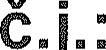 1 a Smluvní stranyZdravotní ústav se sídlem v Ústí nad Labemdále jen Odběratel na straně jedné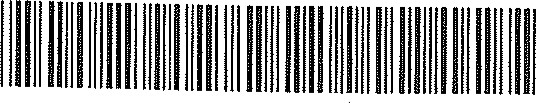 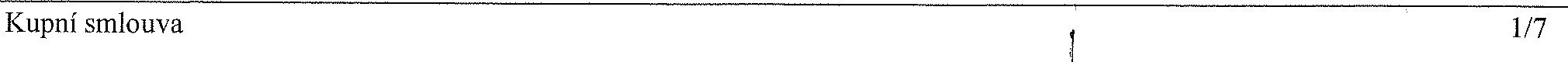 dále jen Dodavatel na straně druhé,uzavírají níže psaného dne, měsíce a roku ve smyslu 2079 občanského zákoníku tuto SmlouvuZ Všeobecné obchodní po mínky2.I. Základní obchod!lí vztah mezi Odběratelem a L)odavatelem je vymezen všeobecnými obchodními podmínkami, které jsou nedílnou součástí této Smlouvy a jsou uvedeny v Příloze č. I Smlouvy.2.2. Upravuje-li tato Smlouva některé otázky odlišně, mají přednost ustanovení této Smlouvy před ustanoveními všeobecných obchodních podmínek.3a Definice pojmů3 . I . Používá-li tato Smlouva v dalším textu termíny, psané s velkým počátečním písmenem, ať už v singuláru nebo plurálu, je jejich význam definován ve všeobecných obchodních podmínkách.4m Předmět plnění4.I. Předmětem plnění této Smlouvy je závazek Dodavatele dodat Odběrateli zboží a službu dleZadávací dokumentace veřejné zakázky „ZUUL modernizace datového centra 2019" (dále jen ZD) a to:I.1 2 ks serverů dle technických specifikací uvedených v příloze č 5.01 ZDsíťových přepínačů (switchů) dle technických specifikací uvedených přístupových bodů WIFI dle technických specifikací uvedených v příloze 4.1.4 Rešení Virtualizace aplikací a desktopů dle technických specifikací uvedených v kapitole 4.1.5 Software včetně všech souvisejících licencí a implementačních služeb v rámci řešení dle uvedených v kapitole 3.22 ZDDokumentace řešení dle technických specifikací uvedených v kapitole 3.2.3 ZD4.2. Předmětem plnění této Smlouvy je závazek Dodavatele dodat Odběrateli služby spojené s dodávkou zboží v rozsahu dle ZD — instalace zařízení na pracovišti zadavatele, jeho uvedení do provozu, odkoušení funkčnosti a zaškolení obsluhy.5n Termíny plnění5.I. Smluvní strany dohodly následující termíny pro dodání/předání Předmětu plnění: Předmět plnění bude dodán v termínu do 35 dnů od podpisu smlouvy5.2. Smluvní strany berou na vědomí, že dodržení sjednaných termínů Plnění je podmíněno poskytnutím řádné součinnosti Odběratele.6M Cena předmětu plnění (kupní cena)6.1.	Ceny uvedené v tomto článku jsou uvedeny jako ceny bez DPH a s DPH ve výši platné ke dni uzavření Smlouvy. Dojde-li ke změně sazby DPH, bude DPH účtována podle právních předpisů platných v době uskutečnění zdanitelného plnění. Takováto změna ceny není důvodem k uzavření dodatku ke Smlouvě.	6.2.	Celková cena předmětu plnění podle článku 4 je stanovena dohodou a činí1 290 101,- Kč (jeden milion dvě stě devadesát tisíc jedno sto jedna korun českých)Cena bez DPH: 1 290 101 KčSazba DPH: 21% DPH: 270 921,21 Kč cena celkem včetně DPH: 1 561 022,21 Kč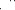 7. Platební podmínky7.I. Způsob úhrady, splatnostÚhrada fakturou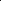 Smluvní strany se dohodly na bezhotovostním placení z účtu Odběratele na účet Dodavatele. Platba se uskuteční v korunách českých na základě faktury - daňového clokladu, se splatností 3() dnů ocl prokazatelného doručení faktury odběrateli. Daňový doklad musí obsahovat veškeré náležitosti v souladu se zákonem č. 235/2004 Sb.V případě, že faktura vystavená Dodavatelem nebude obsahovat náležitosti dle této Smlouvy, je Odběratel oprávněn fakturu vrátit Dodavateli, přičemž po doručení qpravené faktury začne znovu od počátku běžet lhůta její splatnosti.7.2. Povinnost úhradyPovinnost Odběratele zaplatit je splněna dnem připsání příslušné finanční částky na účet Dodavatele.	7.3.	Právo a povinnost fakturovatZhotoviteli vzniká právo íhkturovat, tj. vystavit daňový doklad Odběrateli za plnění uvedené v bodě 4., dnem podepsání protokolu o předání nebo akceptaci — pro instalaci zboží:7.3. l . Datem uskutečnění zdanitelného plnění na vystaveném daňovém dokladu je :o datum předání zboží uvedené v protokolu o předání nebo akceptaci7.3.2. Faktury musí být zasílány následovně: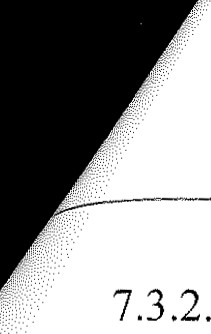 o elektronickou poštou na adresu: faktury@zuusti.cz8. Zmocnění k jednání8.I. Kontaktní osoby8.1.1. Kontaktní osoba Dodavatele:Učel — provozní a finanční záležitosti Jméno, Příjmení: Jan Hatlapatka e-mail: …………………………..cz tel: …………….. …………… adresa: AUTOCONT a.s., Mírové náměstí 3057, 415 01 Teplice8.1.2. Kontaktní osoba Odběratele:Učel provozníJméno, Příjmení: Pavel Mašek e-mail: …………………., adresa: Zdravotní ústav se sídlem v Ustí nad Labem, Moskevská 15, Ustí nad LabemÚčel — finančníJméno, Přijmení: Danuše SýkorováMobil: ………………..Adresa: Františka Kloze 2316, Kladno8.2. Oprávněné osobyJsou zplnomocněné osoby smluvních stran, které jsou oprávněny jednat jménem smluvních stran o všech smluvních a obchodních záležitostech týkajících se Smlouvy a souvisejících s jejím plněním.8.2. l. Oprávněné osoby Dodavatele:Jméno, Příjmení: Ing. Zdeněk Chobot e-mail: ………………………...cz tel: …………………. adresa: AUTOCONT a.s., Mírové náměstí 3057, 415 01 Teplice8.22. Oprávněné osoby Odběratele:Jméno, Příjmení: Ing Josef StaněkMobil: ………………….Adresa: Moskevská 15, Ústí nad Labem8.3. Všechna oznámení mezi smluvními stranami, která se vztahují k této smlouvě, nebo která mají být učiněna na základě této smlouvy, musí být učiněna v písemné formě doručeny opačné straně, nebudeli stanoveno, nebo mezi smluvními stranami dohodnuto jinak.8.4. Oznámení se považují za doručená uplynutím třetího (3) dne po jejich prokazatelném odeslání.8.5. Smluvní strany se zavazují, že v případě změny své adresy budou o této změně druhou smluvní stranu informovat nejpozději do tří (3) dnů.9. Místo a způsob plnění9.I. Místo plněníNebude-li v konkrétním případě sjednáno jinak, místem plnění předmětu Smlouvy je: Zdravotní ústav se sídlem v UNL, 4.NP, serverovna oddělení IT, Na Kabátě 229, 400 I l ÚSTÍ NAD LABEM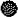 9.2. Doprava:Doprava je zahrnuta v ceně předmětu dodávky.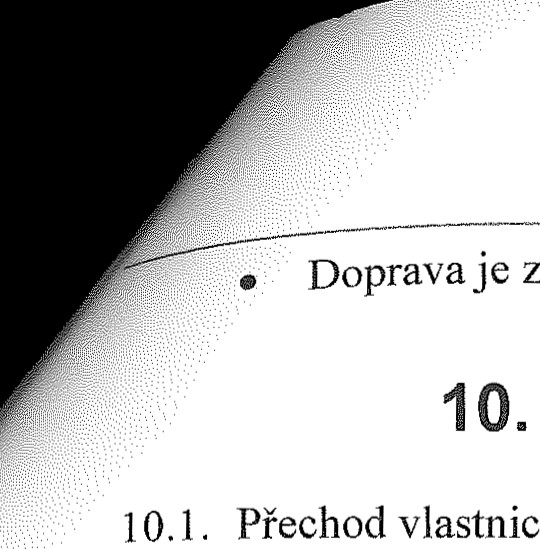 10, Přechod vlastnictví a nebezpečí škody10.I. Přechod vlastnického práva předmětu plnění a jeho částíVlastnické právo k předmětu plnění, které je specifikované v článku 4 této Smlouvy, přechází na Odběratele v okamžiku předání předmětu plnění.10.2. Předání a převzetí předmětu plnění a jeho částíPředání bude potvrzeno podpisem obou smluvních stran  Dodacího listu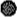  Protokolu o akceptaci na základě ZD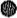 10.3. Nebezpečí škodyNebezpečí vzniku nahodilé škody na předmětu plnění přechází na Odběratele okamžikem jeho převzetĹ Je-li předmět plnění přepravován podle přepravních pokynů Odběratele, přechází naOdběratele riziko ztráty, poškození či zničení okamžikem předání předmětu plnění poštovní přepravě či prvnímu dopravci za účelem dopravy předmětu plnění Odběrateli. Až do úplného zaplacení ceny plnění je předmět plnění ve vlastnictví Dodavatele, a to i v případě začlenění do systému, který je majetkem Odběratele, resp. systému, který Odběratel využívá. Jakékoli zcizení předmětu plnění, jeho poskytnutí do zástavy nebo zřízení zajišťovacího převodu práva či jiného závazkového vztahu k předmětu plnění ve prospěch třetí strany je bez souhlasu Dodavatele vyloučeno.Iln Změnové řízení1 1.I. Požadavky na změny předmětu plnění, které mají vliv na cenu plnění nebo termíny plnění včetně dílčích, budou provedeny formou dodatku této Smlouvy. Změny budou odsouhlaseny oběma stranami a dodatek se změnami se stává nedílnou součástí této Smlouvy.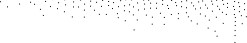 IZ Práva a povinnosti smluvních stran12.I. Součinnost smluvních stranPráva a povinnosti smluvních stran jsou uvedeny ve všeobecných obchodních podmínkách.12.2. Zveřejnění v registru smluvSmluvní strany berou na vědomí a souhlasí s tím, že odběratel uveřejní metadata k tto smlouvě a textový obsah smlouvy v informačním systému registru smluv zřízeném dle zákona 340/2015 Sb. Ve znění pozdnějších předpisů bez zbytečného odkladu po podpisu smlouvy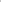 12.3. Souhlas smluvních stranSmluvní strany souhlasí s užitím rámcových údajů o plnění poskytnutém dle této smlouvy jako referenčních údajů pro osvědčení odběratele o poskytnuté službě nebo prohlášení dodavatele o poskytnuté službě. Jako veřejné referenční údaje nemohou být užity údaje, na něž se vztahuje stranami sjednaný, zveřejnění omezující, režim, např. údaje o obchodním tajemství, závazky některé smluvní strany plynoucí z platné NDA smlouvy.12.4. ()chrana osobních údajů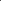 Smluvní strany vhodnými technickými a organizačními opatřeními zajistí ochranu osobních údajů, které by zpracovávaly (ve smyslu „Nařízení Evropského parlamentu a Rady (EU) 2016/679 ze dne 27. dubna 2016 0 ochraně fyzických osob v souvislosti se zpracovánínq osobních úď,ljů a volném pohybu těchto údajů a o zrušení směrnice 95/46/ES - obecné nařízení o ochraně osobních - GDPR) v souvislosti s plněním této smlouvy.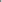 130 Odpovědnost za škodu1. Dodavatel odpovídá Odběrateli za škodu, způsobenou zaviněným porušením povinností vyplývajících z této Smlouvy nebo z obecně závazného právního předpisu.132. Dodavatel neodpovídá za škodu, která byla způsobena jinou osobou než Dodavatelem, či jím pověřeným subjektem, nesprávným nebo neadekvátním přístupem Odběratele a v důsledku událostí vyšší moci.13.3. Dodavatel odpovídá Odběrateli za škodu způsobenou Odběrateli zaviněným porušením povinností stanovených touto smlouvou, maximálně však do výše hodnoty plnění podle této Smlouvy.13.4. Smluvní strany se výslovně dohodly, že celková výše náhrady škody z jedné škodní události nebo série vzájemně propojených škodných událostí, který by v příčinné souvislosti s plněním Smlouvy mohly vzniknout, se limituje u skutečné škody a u ušlého zisku celkem do výše hodnoty plnění podle této Smlouvy. Tyto částky představují současně maximální předvídatelnou škodu, která může případně vzniknout porušením povinností Dodavatele.14 ZárukaDodavatel poskytuje na Předmět smlouvy tyto záruky:Na plnění dle bodu 4. I.1 v délce 84 měsíců s termínem odstranění záruky do druhého pracovního dne v místě plnění u Odběratele.Na plnění dle bodu 4.1.2 v délce 24 měsícůNa plnění dle bodu 4. I .3 v délce 24 měsícůNa plnění dle bodu 4.1.4 v délce 24 měsíců.Na dodané plnění dle bodu 4.2 poskytuje Dodavatel záruku v délce 3 měsíců.Dodavatel bude poskytovat Odběrateli záruční a pozáruční servis a podporu dodané techniky a služeb ve smyslu všeobecných obchodních podmínek, které jsou uvedeny v Příloze č.l této smlouvy.Servisní středisko Dodavatele pro hlášení závad je v AUTOCONT a.s.	RC:	Regionální centrum Severní ČechyAdresa:	Mírové náměstí 3057 tel.: ………………, e-mail .	………………….15. Prodlení, sankce15.1. Jestliže je Odběratel v prodlení s placením peněžitého závazku nebo řádně a včas neplní závazky k věcné nebo časově umístěné součinnosti či spolupůsobení, z důvodů ležících na straně Odběratele, pak platí tato ujednání:15.I.1. Je-li Odběratel v prodlení s placením zálohy nebo faktury po dobu delší než patnáct (15) dnů, je Dodavatel oprávněn vyúčtovat a Odběratel povinen zaplatit úroky z prodlení ve výši 0,5 % z dlužné částky za každý den prodlení až do zaplacení.15.I.2.V případě, že z důvodů na straně Odběratele nedošlo k realizaci předmětu plnění, zavazuje se odběratel uhradit Dodavateli smluvní pokutu ve výši 0,5% ze sjednané ceny plnění bez DPH. Tato smluvní pokuta je započitatelná proti případně poskytnuté záloze.15.1.3.V případě, že Dodavatel je v prodlení s poskytnutím plnění v termínech dle čl. 5. této Smlouvy, je Odběratel oprávněn vyúčtovat a Dodavatel povinen zaplatit smluvní pokutu ve výši 0,5 % z ceny plnění bez DPH, ohledně něhož je Dodavatel v prodlení, a to za každý den prodlení, pokud nebude dohodnuto jinak.15. I .4. V případě, že Dodavatel poruší smluvní ujednání, bude Odběratel oprávněn vyúčtovat a Dodavatel povinen zaplatit za každé jednotlivé porušení smlouvy bez zavinění druhou stranou nebo vyšší moci smluvní pokutuve výši 0,5 % hodnoty smlouvy.Platnost, odstoupení a zánik smlouvy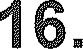 Smlouva nabývá platnosti a účinnosti dnem podpisu zástupců obou smluvních stran a končí dnem splnění závazků obou smluvních stran této Smlouvy.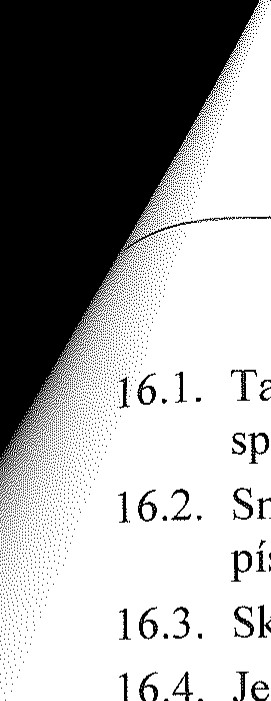 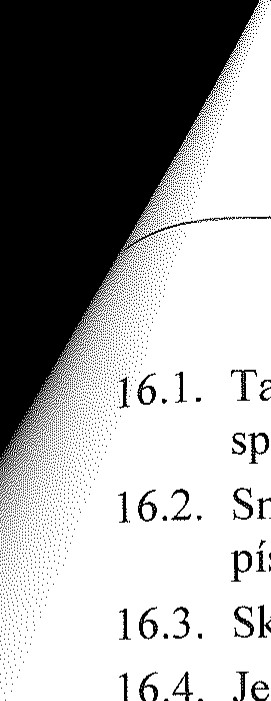 16.2. Smluvní strany se zavazují nepostoupit závazky nebo pohledávky z této Smlouvy třetí osobě bez písemného souhlasu druhé strany.Skončit platnost této Smlouvy lze dohodou smluvních stran, která musí mít písemnou formu.16.4. Jednostranně lze okamžitě od Smlouvy odstoupit v těchto případech:16.4. l . Odběratel je v prodlení s placením dle specifikace v čl. 7 déle než 30 dnů16.5. Smluvní strana může od této Smlouvy okamžitě odstoupit, pokud se smluvní strana dopustila vůči druhé smluvní straně jednání vykazujícího znaky nekalé soutěže. Odstoupení nabývá účinnosti dnem doručení písemného oznámení o odstoupení druhé smluvní straně.1606. Smluvní strany jsou povinny vzájemnou dohodou písemně vypořádat dosavadní smluvní plnění nejpozději do I měsíce od skončení účinnosti Smlouvy odstoupením,16.7. Každá smluvní strana je oprávněna jednostranně odstoupit od smlouvy, jestliže: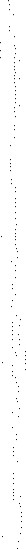 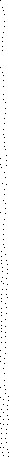 16.7. l . druhá smluvní strana neplní hrubě podmínky smlouvy, byla na tuto skutečnost upozorněna, nesjednala nápravu ani v dodatečně poskytnuté přiměřené lhůtě16.7.2. druhá smluvní strana je v úpadku nebo ztratila oprávnění k podnikatelské činnosti podle platných předpisů (o této skutečnosti je povinnost podat informaci neprodleně)16.7.3. na majetek druhé smluvní strany byly zahájeny úkony, které nasvědčují zahájení exekučního řízení. O této skutečnosti je povinnost podat informaci neprodleně. 17 a Řešení sporů17. I . Jakýkoli právní postup, nebo soudní spor vedený v souvislosti s touto smlouvou, bude zahajen a veden u příslušného soudu České republiky s tím, že strany v této souvislosti ve smyslu ustanovení 89a občanského soudního řádu sjednávají pro všechny spory, u nichž jsou k řízení v prvním stupni příslušné okresní soudy místní příslušnost Obvodního soudu pro Prahu 9 a pro všechny spory, u nichž jsou k řízení v prvním stupni příslušné krajské soudy místní příslušnost Městského soudu v Praze.	180 Závěrečná ustanovení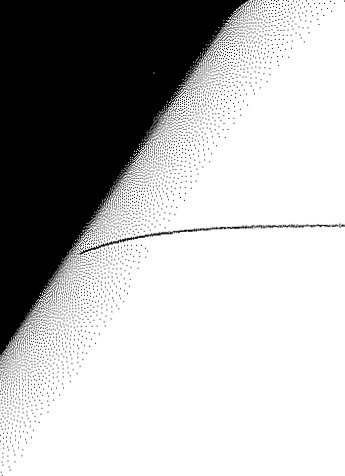 18.I. Vztahy mezi stranami se řídí ustanoveními této Smlouvy, všeobecnými obchodními podmínkami, které tvoří Přílohu č. I této Smlouvy a občanským zákoníkem. V částech vztahujících se k udělení práva užití programů splňujících znaky autorského díla se použije režim autorského zákona. Pro případ, že by některé ustanovení této Smlouvy bylo v rozporu s právními předpisy zakotvujícími ochranu práv spotřebitele, pak se takové ustanovení této Smlouvy pro právní vztah definovaný touto Smlouvou nepoužije a bude aplikován příslušný právní předpis.18.2. Obsah Smlouvy může být měněn jen dohodou stran smluvních a to vždy jen vzestupně číslovanými písemnými dodatky potvrzenými Oprávněnými osobami smluvních stran.18.3. Smlouva se vyhotovuje ve dvou stejnopisech vlastnoručně signovaných smluvními stranami, z nichž každá smluvní strana obdrží po jedné.18.4. Nedílnou součástí Smlouvy jsou přílohy:Příloha č. I — Všeobecné obchodní podmínkyPříloha č.2 — Cenová nabídka a technická specifikaceV Karlových Varech dne 16.12.2019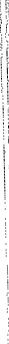 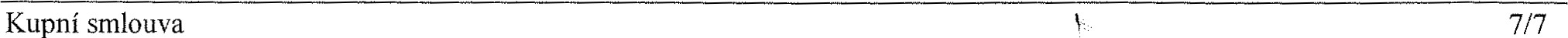 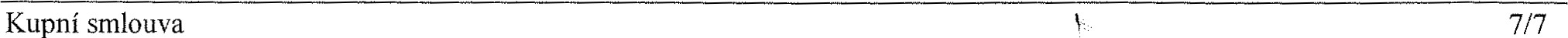 Za DodavateleIng.Zdeněk Chobot, ředitel regionálního centra V Ústí nad Labem dne IO/ f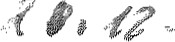 Za OdběrateleIng. Pavel Bernáth, ředitelšeobecné obchodní podmínky AUTOCONT ansase sídlem Homopolni 3322/34, Ostrava — Moravská O±ava, PSČ 702 00, IČ 04308697, zapsané do obchodního rejstříku vedeného Krajským soudem v Ostravě pod spis, zn. B 11012I a Základní ustanovení je dodavatel povinen odeslat odběrateli nejpozději do 2 pracovních dnů ode dne doručení objednávky. V případě, že základní údaje (rozsah a charakteristika1.1. Tyto Všeobecné obchodní, servisní a záruční podmínky (dále jen „Všeobecné	platební podmínky) v potvrzení objednávky vystavenépředmětu plnění, dodací a podminky") upravují vztahy při dodávkách zboží a služeb, tj. hardware HW, dodavatelem souhlasí s textem objednávky odběratele, potvrzuje dodavatel software - SW, spotřební materiál, pomocný materiál, náhradní díly, dokumentace předáním, resp. odesláním potvrzení objednávky svoji vůli přijmout objednávku apod. (dále jen „předmětu plnění") firmou AUTOCONT a. s., (dále jen „dodavateli') tímto okamžikem vzniká závazkový vztah. odběratele jako závaznou a odběratelům a jsou závazné pro veškerý obchodní styk s dodavatelem. 3.4. odběratele nemůže V připadě, že některý požadavků uvedených v objednávce Odchylná písemná ujednání účastniků mají přednost před ustanoveními těchto dodavatel splnit, zašle odběrateli znovu nabídku s uvedením možných variant Všeobecných podminek, k založeni závazkového vztahu objednávky a vyžádá si stanovisko odběratele, V případě, že v objednávce Signovánim právně závazných aktů směřujících odběratele jde o nestandardní předmět plnění, vyžádá si dodavatel před přijetím12. mezi dodavatelem a odběratelem ve věci dodávky předmětu plnění dodavatelem objednávky složení zálohy ve sjednané výši na základě vystavené zálohové faktury akceptuji účastníci, že jejich vzájemný závazkový vztah se bude řídit režimem ve smyslu článku 8.2. těchto podmínek. Dodací lhůta, uvedená v potvrzení občanského zákoníku. Založeni sjednávaného závazkového vztahu je vždy objednávky, začíná běžet po uhrazení zálohy objednatelem. podmíněno přijetím objednávky odběratele dodavatelem,3.5. Ustanoveni článku 3.3. čtvrtá věta, neni pro dodavatele závazné v připadë, že V případě, kdy je prodej zboží (resp, realizace předmětu plněni) uskutečněn za_pgužjtĺ výrobce přestane vyrábět a dodávat produkt, který je obsahem předmětu plnění, prsgs.iĚeÄbů-bgmyĽĽEdélĹ(zejména elektronický obchod na Internetu), odesláním s těmito Všeobecnými podminkami, nahradí ho novou verzí, popř. výrazným způsobem změní cenu produktu, V takovém objednávky spotřebitel potvrzuje, zněním že a byl vůli seznámen řidit se jimi při obchodním styku s dodavatelem. případě tuto skutečnost dodavatel neprodleně sdělí odběrateli a po dohodě s nim vyjadřuje svůj souhlas s jejich zašle aktualizované potvrzení objednávky.Pro připadi že by některé ustanovení těchto Všeobecných podmínek bylo v rozporu s 3,6. V případě větších dodávek předmětu plněni, či specifických podmínek, za nichž má právními předpisy zakotvujícími ochranu práv spotřebitele, pak se takové ustanovení těchto být plnění uskutečněno, resp. požaduje-li to některý z účastníků, mohou účastnici Všeobecných podmínek pro právní vztah mezi dodavatelem a spotřebitelem nepoužije a uzavřít zvláštní smlouvu na předmět plnění s odkazem na znění těchto Všeobecných bude aplikován příslušný právní předpis.podmínek.1.3. Definice základních pojmů.Spotřebitel je každý člověk, který mimo rámec své podnikatelské činnosti nebo mimo rámec 4. Dodací podmínky samostatného výkonu svého povolání uzavírá smlouvu s podnikatelem nebo s ním jinak 4. 1 . Dodávky předmětu plnění budou dle dostupnosti produktů a provozních možností jedná (viz S 419 občanského zákoníku). dodavatele realizovány v co nejkratším termínu, obvykle do 1-21 dnů, v případě Plátce je odběratel, který uzavírá závazkový vztah s dodavatelem, ale pořizuje předmět speciálních produktů a rozsáhlejších dodávek do 3-8 týdnů.plnění s tím, že jej bude používat příjemce/zákaznĺk. Přijemce/zákaznĺk je jako uživatel 4.2. Předpokládaný termín plnění je uveden v potvrzení objednávky, Dodavatel může ve předmětu plnění odběratelem písemně zplnomocněn k převzetí předmětu plněni a ke všem výjimečných případech termín plnění prodloužit, musí však neprodleně na tuto dalším jednáním souvislosti jeho používáním. změnu upozornit odběratele.Prodeice je prodávající pracovník pověřený zastupováním dodavatele při obchodním 4.3. Za splnění termínu plnění se považuje dodání předmětu plnění odběrateli ve jednání.	výdejním místě dodavatele, nebo předání pověřeným pracovníkem dodavatele (přiCena předmětu plnění použití vlastní dopravy dodavatele) v místě plnění anebo předání předmětu plnění prvnímu tuzemskému dopravci.. Přehledové katalogy a ceníky vydávané dodavatelem, jakož i ústní a telefonické 4.4. Je-li sjednán osobní odběr odběratelem anebo jedná-li se o předmět plnění, informace či informace poskytované prostřednictvím internetových www serverů o a vyžadující instalaci u odběratele, je za splnění termínu plnění považováno též cenách předmětu plnění jsou informativní, ze strany dodavatele nezávazné sdělení odběrateli, že předmět plnění je připraven k expedici. Odklad převzetí odběratelem nevymahatelné. Dodavatel si vyhrazuje právo změnit technické předmětu plnění či jeho instalace u odběratele nemá poté vliv na splnění termínu parametry, popř. i ceny předmětu plnění bez předchozího písemného oznámení. plnění.Dodavatel nezodpovídá za chyby vzniklé při tisku obchodních a technických4.5.	Není-li sjednáno jinak, je místem plnění příslušné výdejní místo dodavatele. Pokud materiálů.Pro upřesnění ceny a specifikace předmětu plnění je odběratel oprávněn si vyžádat odběratel požaduje jiné místo plnění, je tímto místem sídlo odběratele anebo místo plnění, uvedené na objednávce a rovněž na potvrzení objednávky, závaznou cenovou nabídku (dále jen „nabídka"), jejíž platnostje 7 kalendářních dnů4.6.	Náklady spojené s dodáním do jiného místa plnění, než je výdejní místo dodavatele, ode dne vystavení, není-li uvedeno jinak.Ceny předmětu plněni uváděné v cenové nabídce nezahrnují žádné související nese odběratel. Požaduje-li odběratel dopravu předmětu plnění, dodavatel podle charakteru předmětu plnění a údajů na objednávce a potvrzení objednávky zvoli služby, pokud není výslovně uvedeno jinak. Požadavek na poskytnutí souvisejících adekvátní způsob dopravy (poštovní přepravu, přepravní službu anebo vlastní služeb je třeba výslovně uvést v objednávce.Dodavatel předpokládá obvyklé použití předmětu plnění. Jakékoliv specifické dopravu dodavatele). Je-li předmět plněni přepravován podle přepravních pokynů odběratele, přechází na odběratele riziko ztráty, poškození či zničení okamžikem požadavky na předmět plněni (např. operační systém, se kterým má být předmět předání předmětu plnění poštovní přepravě či prvnímu dopravci za účelem dopravy plnění provozován, způsob jeho připojení apod.) je třeba výslovně uvést v předmětu plněni odběrateli. objednávce.4.7. Nepřevezme-li odběratel předmět plnění z důvodů ležících na jeho straně (např. nen Í 3. Uzavření smlouvy i přes předem dohodnutý termín přítomna odběratelem určená osoba), nese 3.1 . Jednotlivé obchodni případy se uzavfrají na základě písemných objednávek odběratel náklady spojené s opakovaným dodáním v plné výši.odběratele, zaslaných poštou nebo faxem nebo objednávek zaslaných elektronickou 4.8. Odběratel je povinen předmět plnění převzít a neprodleně zkontrolovat soulad formou (prostřednictvim e-mailu nebo internetových www serverů), ve výjimečných množství a typu předmětu plnění s dodacím listem nebo výdejkou, popř. zjevná případech též na základě ústní anebo telefonické objednávky. Vystavení objednávky poškozeni přepravních pbalú či produktů.obvykle předchází cenová nabídka dodavatele učiněná na základě poptávky 4.9. Zjistí-li odběratel rozpor s dodacím listem, nebo výdejkou, popř. zjevné poškození odběratele. Pokud není písemně uvedeno jinak, plati pro závazkový vztah mezi obalů či produktů, je povinen tuto skutečnost neprodleně sdělit dodavateli anebo dodavatelem a odběratelem tyto Všeobecné podmínky. Příslušné části doručiteli zásilky a písemně ji uvést na dodacim listu, nebo výdejce dodavatele, popř. Všeobecných podmínek platí až do doby úplného vypořádáni práv a závazků mezi dodacím listu spediční $lužby.dodavatelem a odběratelem. Pro cenovou kalkulaci předmětu plnění plati ceny, 4.10. Pii zjištěni rozdílu v množstvi a druhu předmětu plnění či jeho zjevném poškozeni, uvedené v platné pisemné nabídce dodavatele, nebo ceny platné v okamžiku přijetí je odběratel povinen tutp vadu neprodleně reklamovat u dodavatele, nejpozději však objednávky. do 2 pracovních dnů od předáni. Na pozdější reklamace tohoto typu nemusí 3.2. Objednávka musi obsahovat tyto základni náležitosti: dodavatel brát zřetel.obchodni firmu (resp. název) a sídlo odběratele včetně telefonického a faxového spojeni; 4. 1 1 . Odběratel je povinen při převzeti předmětu plnění, jeho prohlídce a následném je„li odběratel fyzickou osobou, pak uvádí jméno a příjmení, bydliště a misto podnikáni uvedeni do provozu provést rovněž kontrolu sériových čísel předmětu plněni se osobu, oprávněnou v dané věci jednat jménem odběratele, ICO a DIČ odběratele (je-li záznamem uvedeným na dodacím listě, nebo výdejce. Na zjištěný rozdil je povinen registrován jako plátce DPH); upozornit dodavatele, a to nejpozději do 3 pracovních dnů od převzetí předmětu jednoznačné určeni předmětu plněni a jeho množstvi (včetně poskytnuti souvisejících plnění. Dodavatel poté zajistí opravu a zaslání nového dodacího listu, nebo výdejky služeb či plněni), dodaci podminky (místo a termín), odpovědnou osobu pro převzetí do 10 pracovních dni. Neupozorní-li odběratel na rozdíl včas, pak rozdílnost předmětu plnění a případné další specifické požadavky na předmět plnění; sériového čisla produktu a sériového čísla uvedeného v dodacim listě, nebo výdejce,veškeré informace, takto získané o zákaznících, jsou uchovávány v souladu s platnými zákony České republiky, nařízením Evropského parlamentu a Rady (EU) 2016/679, obecné nařízeni o ochraně osobních údajů (GDPR). Informace o zpracováni osobních údajů dodavatelem jsou zveřejněny na internetové adrese3.3. Po obdrženi objednávky odběratele zašle dodavatel odběrateli Potvrzení objednávky, a to písemně, faxem či e-mailem. Dodavatel je oprávněn přijmout i objednávku doručenou mu po uplynuti lhůty platnosti nabidky. Potvrzení objednávky1. 4. 20<9je důvodem pro odmitnuti reklamace.12. Odběratel je při prodeji informován o místech zpětného sběru použitého elektrozařízení.Stornování objednávky odběratelem5.1 .	Po přijetí objednávky dodavatelem dle článku 3.3. je třeba změnu objednávky či její stornování projednat s příslušným obchodním zástupcem.I„vatel je oprávněn vyúčtovat odběrateli storno poplatek až do výše 50% ceny ředmětu plněni anebo její stornované části na pokryti nákladů účelně vynaložených souvislosti se změnou či stornováním objednávky.Instalace předmětu plněnípožaduje-li odběratel instalaci předmětu plněni, respi vyžaduje-li předmět plnění instalaci u odběratele, je tato provedena za úplatu, a to obvykle v okamžiku dodání předmětu plnění anebo v termínu dohodnutém s pověřenou osobou dodavatele. Odběratel se zavazuje do okamžiku instalace předmětu plnění zajistit jeho řádné uložení způsobem odpovídajícím jeho charakteru a hodnotě.6,2. Požaduje-li odběratel instalaci předmětu plněni, je povinen v takovém případě zajistit přístup dodavatelem pověřených osob do objektů, v nichž má být předmět plnění instalován a vytvořit nezbytné podmínky pro instalaci (zejména zajistit odpovídající součinnost, znalost přístupových hesel do počitačové sítě, informace o konfiguraci stávajícího systému, zálohováni existujících dat na dotčených zařízeních apod.). Rozsah podmínek vychází z běžných zvyklostí a bude upřesněn pověřenou osobou dodavatele.6.3. Neposkytne-li odběratel dodavateli požadovanou součinnost, resp. nevytvoříeli podmínky pro úspěšnou instalaci předmětu plněni ve smyslu předchozího článku, je dodavatel oprávněn vyúčtovat odběrateli náklady spojené s marnou instalací dle platného ceníku služeb dodavatele. Zůstane-li i nový pokus dodavatele instalovat předmět plnění u odběratele z důvodů ležících na straně odběratele bezvýsledný, je dodavatel oprávněn provedeni instalace předmětu plnění odmítnout. Závazek dodavatele provést instalaci předmětu plnění se považuje za splněný dnem, kdy opakovaný pokus o instalaci předmětu plnění u odběratele zůstal bezvýsledný.6.4. Instalace u odběratele jsou standardně prováděny v běžnou pracovní dobu tj. Po Pá mezi 8:00 17:00 hod. Je4i z provozních důvodů na straně odběratele nezbytné provádět instalaci mimo tuto dobu, je třeba, aby tento požadavek byl uveden na objednávce, resp. potvrzení objednávky a byl tedy obsažen ve sjednané ceně. Požaduje-li odběratel dodatečně instalaci předmětu plnění mimo standardní pracovní dobu, dohodnou účastníci tohoto závazkového vztahu podmínky této instalace.6.5. Instalace předmětu plnění se považuje za ukončenou předvedením, že příslušný produkt pracuje správně dle předané dokumentace, nebo jiným demonstrováním standardního provozního stavu, s výjimkou uvedenou v článku 6.3. O instalaci předmětu plnění u odběratele bude účastníky sepsán předávací protokol.7. Funkčnost předmětu plnění1 . Dodavatel neodpovídá za vhodnost předmětu plněni k určitému účelu použití a za možnost použití ve stávajícím systému odběratele, není-li toto písemně uvedeno v Nabídce, Potvrzení objednávky anebo v jiném písemném ujednání. Ve sporu o rozsah pojmu obvyklé užití platí výklad podaný statutárním orgánem dodavatele.7.2.	Požaduje-li odběratel instalaci předmětu plnění v rozporu s obvyklým užitím anebo ujednáním, ač na tuto skutečnost byl dodavatelem upozorněn, je dodavatel oprávněn:navrhnout realizovatelný způsob instalace předmětu plnění;- navrhnout doplněni předmětu plnění, popř. provést nezbytná systémová opatření ke zprovoznění předmětu plnění (update-upgrade driverů, změna konfigurací apod.); - instalaci předmětu plnění pro nerealizovatelnost odmítnout.Náklady vynaložené dodavatelem v souvislosti s řešením této situace nese odběratel.7.3. Nemožnost provést instalaci předmětu plnění způsobem, který není předem sjednán a uveden na potvrzení objednávky, nemůže být důvodem pro odstoupení od tohoto závazkového vztahu ze strany odběratele.Platební podmínky a přechod vlastnických práv. Obvyklé platební podminky při dodávkách standardního sortimentu dodavatele jsou platba předem, resp. platba v hotovosti při předání předmětu plnění. Jiné platební podmínky je možné sjednat v rámcové, resp. kupní smlouvě, podepsané statutárním zástupcem dodavatele.V případě, že odběratel objednává nestandardni předmět plnění (např. zakázkové konfigurace PCI nestandardní komponenty, periferie či další zařizení, popř. SW), může být objednávka odběratele přijata a potvrzena až po složení zálohy odběratelem ve výši minimálně 30% z ceny nestandardního předmětu plněni.Požaduje-li odběratel úpravu obvyklých platebních podmínek, je třeba tyto projednat s obchodnim zástupcem dodavatele a takto sjednané podminky uvést v objednávce. Úprava platebních podmínek může mít vliv na výši sjednané ceny předmětu plnění.V případě, že odběratel neni ve lhůtě splatnosti uvedené na faktuře vystavené dodavatelem schopen z jakéhokoliv důvodu provést jeji úhradu, nebo je v prodlení s úhradou jakékoli jiné platby vůči dodavateli, je povinen neprodleně kontaktovat obchodní oddělení dodavatele a navrhnout změnu platebních podmínek. Nedojde-li k dohodě o změně platebních podminek, je dodavatel oprávněn účtovat odběrateli smluvní pokutu ve výši 0,1% dlužné částky včetně DPH za každý den prodleni ode dne původní splatnosti závazku až do jeho úplného uhrazeni. Smluvní pokuta je splatná na základě její fakturace dodavatelem s tim, že uplatněním smluvní pokuty není dotčeno právo dodavatele na náhradu škody v plné výši.8,5.	Povinnost odběratele uhradit svůj závazek vůči dodavateli řádně a včas je splněna datem připsáni placené sjednané částky na účet dodavatele uvedený na faktuře.V případě, že odběratel realizuje platbu v hotovosti, vystaví dodavatel odběrateli příjmový pokladni doklad s uvedením čisla zálohové faktury, resp. faktury, ke které se příslušný příjmový pokladní doklad vztahuje. Faktura, resp. zálohová faktura s uvedením platební podminky „v hotovosti” je podkladem pro provedení platby, nikoli dokladem o provedeni platby v hotovosti.Nebezpeči vzniku škody na předmětu plněni přechází na odběratele okamžikem jeho převzetí, s výjimkou uvedenou v článku 4.6. poslední věta. Až do úplného zaplacení ceny plněni je předmět plnění ve vlastnictví dodavatele, a to i v připadě začleněni do systému, který je majetkem odběratele, resp. systému, který odběratel1. využívá. Do doby přechodu vlastnického práva k předmětu plněni na odběratele, je jakékoli poskytnuti předmětu plněni do zástavy nebo zřízení zajišťovacího převodu práva či jiného závazkového vztahu k předmětu plněni odběratelem ve prospěch třetí strany, bez souhlasu dpdavatele, vyloučeno, rovněž za jakékoliv zcizení předmětu plnění odpovídá odběratel.Pokud je dodavatel oprávněn pro nezaplacení ceny plnění převzít předmět plněni zpět, prłznává mu odběratel neodvolatelné právo vstupu v obvyklé době do prostor, v nichž je předmět plnění umístěn za účelem odvezení předmětu plnění.Nesplní-li odběratel svłu závazek uhradit cenu za předmět plněni včas a v plné výši, je dodavatel oprávněn přerušit poskytování plnění, resp. služeb s předmětem plněni souvisejících (např. záruční servis) až do uhrazení závazku odběratele v plné výši včetně sjednaných úroků (penále), resp. smluvních pokut za opožděnou úhradu.9, Záruka9.1.	Obsah záruky:9.1 .1 . Dodavatel poskytuje záruku na jednotlivá zboží a na ostatní jednotlivé předměty plnění s výjimkou SW (dále též jen „zboží/dílo") specifikované ve faktuře nebo v jiném účetním dokladu a současně v příslušném dokladu o dodání zboží/dílaž tj. v dodacím listu nebo výdejce nebo ve výrobním listu PC sestavy nebo v servisním protokolu, v nichž jsou uvedena sériová čísla dodaného zboži/díla. Zbožím není software, k software dodavatel pouze převádí uživatelská práva (viz níže). Poskytnutím záruky nejsou dotčena práva spotřebitele jakožto kupujícího, která se ke koupi věci váží podle zvláštních právních předpisů.9.1 .2. Délka záruční doby zboži/dĺla může být pro jednotlivé díly zboží/dila stanovena rozdílně a je vyznačena v dodacím listu nebo výdejce nebo ve výrobním listu PC sestavy nebo v servi;nim protokolu. V těch právních vztazích, na něž se vztahují zvláštní ustanovení o prodeji zboží v obchodě podle občanského zákoníku, činí při prodeji spotřebního zboží délka zákonné záruční doby na zboží 24 měsíců, nestanoví-li občanský zákoník ve specifických případech výslovně jinak.9.1 .3. U některého zboží/dĺla lze zakoupit rozšířeni délky nebo rozšíření rozsahu rozšířený obsah a podmínky záruky se pak řídí též příslušnými registračními podmínkami (např. notebooky Toshiba), resp. smluvním ujednáním o rozšíření záruky. Odchylná ustanovení registračních podmínek (dle registrační karty), resp. smluvního ujednání o rozšíření záruky, maji přednost před ustanoveními těchto Všeobecných podmínek, v ostatních ustanoveních platí tyto Všeobecné podminky.9.1.4. Zákonná záruka: Při prodeji zboží, na něž se vztahují zvláštní ustanovení o prodeji zboží v obchodě podle občanského zákoníku, se na prvních 24 měsíců z celkové doby dodavatelem poskytnuté záruky vztahují ustanovení S 2158 až 2174 občanského zákoníku (zvláštní ustanovení o prodeji zboží v obchodě). Po uplynutí zákonné zéruky se nároky odběratele řídí obsahem prodloužené) záruky podle těchto Všeobecných podmínek. Na prodej použitého zboží se zákonná záruka nevztahuje.Nároky odběratele ze záruky za jakost v případě prodejů zboží, na něž se nevztahují zvláštní ustanovení o prodeji zboží v obchodě podle občanského zákoníku, se řídí obsahem smluvní záruky podle těchto Všeobecných podmínek.9.1.5. Životnost zboží: Nelze zaměňovat životnost výrobku, tj. dobu, po kterou při správném užívání a ošetřování může výrobek vzhledem ke svým vlastnostem, danému účelu a rozdílnosti v intenzitě jeho využívání vydržet, a záruční dobu, ve které lze reklamovat vady výrobku, tj. takové vady, které mají svůj původ ve výrobě, v použitém materiálu či způsobu zpracování.Za rozpor s kupní či jinou smlouvou nelze považovat reklamace takových parametrů, které nejsou pro daný výrobek uvedeny v návodu ani jiné obchodně-technické dokumentaci výrobce či v závazných technických normách.9.1 .6. Smluvní záruka: Smluvní záruka platí v připadě prodejů zboží, na něž se nevztahuji zvláštní ustanovení o prodeji zboží v obchodě podle občanského zákoníku a dále platí pro dobu dodavatelem poskytnuté záruky, která přesahuje délku zákonné záruční doby v případě prodejů zboží, na něž se vztahuji zvláštní ustanoveni o prodeji zboží v obchodě podle občanského zákoníku (tj. pro dobu tzv. prodlouženi záruky). Ze smluvní záruky i ze zákonné odpovědnosti za vady vzniká odběrateli pouze právo na bezplatné odstraněni vad (práce a materiál), na něž se záruka vztahuje, a které se během záručni doby na zboži/díle vyskytnou při dodrženi níže uvedených záručních podmínek; v případě vady neodstranitelné vzniká odběrateli pouze právo na výměnu zboži/díla za zboži/dílo stejných parametrů (nebude-li to pro rychlost inovaci již možné nebo ekonomické, pak parametrů lepších). V rámci smluvni záruky bude vada zboží/dila odstraněna opravou, nebude-li to možné či ekonomické, pak výměnou zboži/díla za zboží stejného druhu a stejných nebo lepších parametrů; oprava vadného dílu zboži/dila může být provedena nahrazením tohoto dílu stejným dílem a nebude(i rnĺt výrobce či dodavatel takový díl k dispozici, pak dílem s obdobnými nebo lepšími parametry tat<, aby byla obnovena funkčnost opravovaného zboži/dila.1 .7. Smluvní záruka se vztahuje na vady, které maji svůj původ ve výrobě, v použitém materiálu či způsobu zpracování, v montáži nebo instalaci zboží/dĺla provedenými dodavatelem. Dodavatel je povinen plnit své závazky vyplývajici ze smluvní záruky pouze tehdy, pokud odběratel neni v prodlení s úhradou ceny předmětu9.1 .8. Zákonná ani smluvní záruka se nevztahuie na opotřebení zboži/díla způsobené jeho obvyklým uživáoim a nevztahuje se na vady, pro které byla sjednána nižší cena, dále se nevztahuje na závady způsobené takovým použitim nebo takovou instalací, které jsou v rozporu s návodem k obsluze nebo s podmínkami nakládání se zbožím/dílem uvedenými v těchto Všeobecných podmínkách (viz níže) nebo všeobecnými zásadami, na závady vzniklé nedodržením pokynů pro údržbu, provoz nebo obsluhu výrobku/díla, na závady vzniklé nesprávnou přepravou a nesprávným skladovánim, neodborným nebo nepřiměřeným zacházením; vystavením nepřiznivým vnějším vlivům, provozem za jiných než výrobcem či dodavatelem stanovených podmínek, resp. za neobvyklých podminek; fyzickým poškozením, na závady vzniklé neodvratnou události (oheň, voda apod.), povětrnostními vlivy, poškozením bleskem nebo elektrostatickým výbojem, nadměrným mechanickým opotřebením, na vady vzniklé použitím nesprávného nebo vadného programového vybavení, použitím jiného než výrobcem zboží/dĺla výslovně doporučeného spotřebního materiálu (např. jiné než originální pásky do tiskáren) či příslušenství. Záruka se nevztahuje na závady vzniklé uživatelem zanesenými počítačovými viry, instalaci softwaru nedodaného dodavatelem, neodbornou instalací softwaru nebo přídavných zařízení, Předmětem záručního plnění neni rovněž běžná údržba, čištění a podobné úkony předepsané výrobcem v návodu k obsluze. Zákonná ani smluvní záruka se též nevztahuje na opotřebení součástí zboží, u nichž výrobce limitoval životnost takové součásti, jestliže tato byla překročena, a na přirozené opotřebení součástí při výrobcem doporučeném užívání zboží (např. válce, rolny, lampy, gumové součásti, filtry, přirozený pokles kapacity akumulátorů, lampy projektoru apod. Např. uváděná životnost lampy projektoru je maximální a může se lišit podle podmínek, za kterých je projektor používán). U LCD displejů může v průběhu užívání dojít k výpadku zobrazovacích bodů (pixelů), který do rozsahu kvalitativní tolerance uvedené výrobcem je obvyklou vlastností daného výrobku.9.1 .9. Smluvní záruční doba začíná běžet ode dne převzetí zboží/dĺla odběratelem. Bude*li zboží v rámci smluvní záruky vyměněno, pak vyměněné zboží/dílo bude mít záruční dobu do zbytku původní smluvní záruční doby reklamovaného zboží/dĺla, nebudŕli výslovně ujednáno jinak.9M.10. Do záručni dobv se nepočitá doba od uplatnění oprávněné reklamace až do doby, kdy odběratel po skončení opravy byl povinen zboží/dilo převzít.9.I.11. Smluvní záruka zaniká nedodržením podmínek provozu nebo neprováděním pravidelné běžné uživatelské údržby v souladu s návodem k obsluze, provedením změny na dodaném zboží/dĺle nebo porušením záruční nálepky, neoprávněným zásahem do zboží/dĺla osobou, která k provedení zásahu nebyla výslovně dodavatelem zmocněna. Nedodržením záručních podmínek zanikají všechna9.1 . 12. Software (proqramové vybavení): je-li předmětem plnění software, záruka dodavatele se vztahuje výhradně na fyzickou čitelnost médií. Okamžikem odstranění ochranných prvků (fólie, pečeti, otevření obálky apod.) se odběratel (resp. uživatel) stává oprávněným licenčním uživatelem softwarového produktu a akceptuje licenční ujednání nositele autorských práv, resp, výrobce software. Tento předmět plnění nelze vrátit dodavateli. Dodavatel neodpovídá za správnou funkci softwarových produktú (dále též SW), ani tzv. DEMO produktů. Obsah záruky poskytované nositelem autorských práv se řídí licenčním ujednáním k software, které je součástí softwarového produktu. Záruka na softwarové produkty Microsoft je poskytovatelem omezena na 90 dnů od data prodeje ve smyslu licenční smlouvy Microsoft.9.1 . 13. V případě záruční vady počítače AUTOCONTJ která má za následek ztrátu instalovaného SW, zajistí dodavatel zdarma uvedení do stavu, ve kterém byl odběrateli předán, tj. s instalovaným SW, který byl instalován dodavatelem, resp. výrobcem.9. 1 .14. Záruka se nevztahuje na případy nefunkčnosti původního výrobcem nebo dodavatelem instalovaného softwarového produktu, způsobené zásahem jiné osoby, resp. jí způsobenými změnami nastavení. Změnou nastavení se rozumí jakákoliv změna systémových nastavení výrobcem či dodavatelem instalovaných softwarových produktů (tzv. OEM software), instalace jiného nebo dodatečného softwarového produktu, případně instalace ovladačů provedené odběratelem nebo třeti stranou.1 .15. V případě oprav hardwarových závad nebo úprav předmětu plnění, provedených jako pozáruční nebo jako placené v záručni době (tj. nespadajících do rozsahu záruky), čini smluvní záruka na poskytnutý materiál 3 měsíce a na provedenou práci 3 měsice, nebude„li dohodnuto jinak. Služby nespadající do rozsahu záruky poskytuje dodavatel na základě smluvního ujednáni a za úplatu.9.1 .16. Na použitý předmět plnění poskytuje dodavatel smluvní záruku v rozsahu specifikovaném v dodacím listu, resp. výdejce.9.1 . 17. Spotřebitelské smlouvy:V případě, kdy prodej zboži (resp. realizace předmětu plnění) je uskutečněn vůči spotřebiteli na základě smlouvy uzavřené prostřednictvím prostředků komunikace na dálku (zejména elektronický obchod na Internetu), má spotřebitel právo odstoupit od smlouvy ve lhůtě čtrnácti dnů od uzavřeni smlouvy; pokud mu však byly údaje podle S 1843 až 1845 občanského zákoníku sděleny až po uzavření smlouvy, pak ve lhůtě čtrnácti dnů ode dne, kdy mu byly sděleny. Spotřebitel však nemůže odstoupit od smluv vyjmenovaných v S 1837 občanského zákoníku, kterými jsou zejména smlouvy na dodávku počítačových programů, porušil-li spotřebitel jejich původni obal, smlouvy na dodávku zboží upraveného podle přání spotřebitele nebo pro jeho osobu, smlouvy na dodávku zboží nebo služeb, jejichž cena závisi na výchylkách finančního trhu nezávisle na vůli dodavatele a další smlouvy vyjmenované zákonem.Oznámeni spotřebitele o odstoupení od smlouvy uzavřené na dálku musí být dodavateli doručeno do skončení lhůty pro odstoupení a dodavateli musi být řádně vráceno kompletni zboží (plněni) v původním stavu se všemi doklady a dokumentaci, které byly spotřebiteli dodány. Pro rychlé vyřízeni věci je nutné vrátit zboží na stejnou adresu dodavatele, která je v dokladech ke zboží uvedena jako místo, z něhož bylo zboží kupujicimu odesláno. Důsledkem odstoupení je povinnost stran vrátit si všet co podle smlouvy dostaly. Přímé náklady na vrácení zboží nese spotřebitel, Po odstoupení a řádném vrácení zboži spotřebitelem je dodavatel povinen bez zbytečného odkladu vrátit spotřebiteli částku za zboží (plnění) zaplacenou. Smlouvu uzavřenou na dálku se spotřebitelem lze zrušitjen za podmínek stanovených zákonem.9.2. Záruční podmínky:92.1. MiST0 A ZPÜSOB UPLATNĚNÍ REKLAMACE:I. Místo a způsob uplatnění reklpmace se řidi části 10 Reklamační řád a části 1 1.0dstranänÍ vad předmětu plnění v době těchto Všeobecných podmínek, není-li smlouvou sjednáno jinak.Při uplatnění reklamace je vždy nutno předložit (dále viz část. 10 Reklamační řád):Doklady o zakoupení zboží (či dodání díla), kterými jsou faktura nebo jiný účetni doklad a současně dodací doklad se sériovým číslem dodaného zboží/dĺla, tj. dodací list nebo výdejka nebo výrobní list PC sestavy nebo servisní protokol.V případě zásilkového prodeje dále předložit přepravní (poštovní) doklad o převzetí zboží/dílaReklamované zboží/dílp, které je kompletní včetně dokumentace, s neporušenými záručními nálepkami a dále při prodeji zboží, na něž se nevztahuji zvláštní ustanovení o prodeji zboží v obchodě podle občanského zákoníku, musí být reklamované zboží/dílo předloženo také v obalu, který je původní.Zároveň je třeba uvést o jakou vadu jde, a jak se projevuje.V případě zboží/dĺla se zakoupenou rozšířenou zárukou předložit příslušnou registrační kartu (např. u služeb AC asistent).9.22. PODMÍNKY NAKLÁDÁNi SE ZBOŽÍM či DÍLEM:- Zboží/dílo je určeno pro provoz při napájecí síti odpovídající technické normě, v prostředí bez výkyvů teplot a vlhkosti. Je třeba ho řádně udržovat a provozně zatěžovat podle předpisu výrobce či dodavatele (viz návod k obsluze, resp. uživatelská příručka apod.), Se zbožím/dĺlem je nutné nakládat v souladu s návodem k jeho obsluze a dodržovat podminky provozu a údržby zboží/díla. Se zbožím/dĺiem je nutné používat pouze takový spotřební materiál a příslušenství, které jsou doporučeny výrobcem zboží/dĺla (např. toneľ% válce, tiskové hlavy, inkoustové cartridge atd.)Jakékoli zásahy do zboží/dĺla mohou být provedeny pouze dodavatelem nebo jím výslovně zmocněným subjektem.V případě paměťových médií je nutné, aby odběratel (uživatel) v rámci jeho obecné povinnosti prevence škod zajišťoval přiměřenou a obvyklou ochranu dat. Zařízení pro ukládání dat jsou technick# zařízení, jejichž poruchovost je objektivním jevem a má stochastický charakter. Dodavatel nepřejímá odpovědnost za data na těchto médiích uložená. Dodavatel doporučuje uživateli preventivně zálohovat uložená data na vhodném zařízení.Při předáni zboží/dĺla k ppravě se předpokládá, že uživatel zabezpečil vytvoření odpovídající zálohy uložených dat i programů a zabránil jejich možnému zneužití. Dodavatel neodpovídá za případnou ztrátu či poškození dat a programů, které jsou uloženy na zařízeních pro jqjich ukládání.„ Dodavatel negarantuje plnou slučitelnost prodaných počítačů a počítačových součásti s jinými díly, které pracovníci dodavatele nebo jím pověřené osoby neschválí, ani se SW aplikacemi, jejichž funkčnost nebyla odběratelem výslovně požadována v objednávce.Dodavatel negarantuje plnou funkčnost aplikačního SW ve verzích, které nejsou vhodné (nejsou vytvořeny) pro odbëratelem objednaný, resp. používaný operační systém. Za případné závady způsobené omezenou funkčnosti SW aplikací, které nesplňují podmínku specifikovanou v předchozí větě, dodavatel neodpovídá.„ Pokud bude odběratel (uživqtel) žádat, aby dodavatel nainstaloval do počítače přídavné zařízení nebo díly, které nejsou předmětem dodávky dodavatele, může být přání odběratele vyhověno, dodavatel však nenese žádnou odpovědnost za změnu povahy zboží, která tímto bude způsobena, ani za závady či škody tímto vzniklé, pokud dodavatel neschválí jejich slučitelnost daným počítačem.9.23. PŘI NEOPRÁVNĚNÉ REKLAMACI (nebude-li zjištěna oznámená závada nebo půjde-li o závadu nespadající do záruky) je odběratel povinen před převzetím zařízení uhradit vzniklé náklady na přepravu a náklady na testování podle aktuálního platného ceníku servisního střediska, které provádí záruční opravy daného zařízení.10. Reklamační řád10.I. Odběratel je povinen zajistit prohlídku předmětu plněni co nejdříve po okamžiku přechodu nebezpečí škody na předmětu plněni (dále „okamžik přechodu nebezpečí”). Jestliže odběratel předmět plněni neprohlédne anebo nezařídí, aby byl prohlédnut v okamžiku přechodu nebezpečí, může uplatnit nároky z vad zjistitelných při této prohlídce, jen když prokáže, že tyto vady měl předmět plnění již v okamžiku přechodu nebezpečí.10.2. Odběratel je povinen všechny takto zjištěné vady oznámit ihned dodavateli. Vady, které mohly být zjištěny později při vynaložení odborné péče, je odběratel povinen oznámit dodavateli nejpozději do konce záruční doby.10.3. Odběratel je povinen uplatňovat reklamaci (vyjma PC systémů, serverů AUTOCONT) předložením předmětu plnění a písemným oznámením (popř. faxem nebo e-mailem) obsahujícím co nejpodrobnější specifikaci zjištěné vady předmětu plněni nebo může taovou reklamaci uplatnit osobně. Místem reklamace je provozovna dodavatelem k tomu určená, resp. místo, kde byl odběratelem zakoupen předmět plnění (výhradně u předmětů plněni zakoupených pro vlastní potřebu odběratele). Předmět plněni, zakoupený za účelem dalšího prodeje, je možné reklamovatjen v provozovně dodavatelem k tomu určené. Na některá zařízeni, která mohou být součásti př?dmětu plněni, může odběratel uplatnit reklamaci přímo u autorizovaného zástupqe výrobce. Pokyny autorizovaného zástupce výrobce jsou přiloženy k předmětu plněni. Misto uplatněni reklamace je pak určeno autorizovaným zástupcem výrobce.10.4. Při reklamaci předmětu plněni je odběratel povinen prokázat zakoupení předmětu plnění u dodavatele fakturou a současně dodacím listem nebo servisním protokolem nebo výdejkou (s uvedením sériového čísla reklamovaného předmětu plnění), u PC systému a serveru AUTOCONT je nutno s fakturou předložit výrobní list PC sestavy.10„5. V případech reklamace funkce PC systému a serverů AUTOCONT lze uplatňovat reklamaci u dodavatele telefonicky na telefonních číslech k tomu určených nebo osobně v provozovně dodavatele. Při reklamaci je třeba nahlásit sériové číslo PC systému, resp. serveru (viz výrobni list PC sestavy nebo typový štítek na PC,a dále co nejpodrobněji popsat charakter závady a uvést kontaktní osobu ěratele (jméno, tel., fax). Dodavatel poté zajistí posouzení reklamace a po ofi0dě s odběratelem podnikne kroky k odstranění případné vady v souladu s ustanoveními odstavce 11. těchto podmínek.Z důvodu nebezpečí možného poškozeni předmětu plnění při přepravě, dodavatel přijímá k reklamaci pouze předmět plnění zabalený nejlépe v originálním obalu (za originální obal lze považovat původní obal od identického kusu předmětu plnění, kde sériové číslo uvedené na obalu /případně odběratelem opravené sériové číslo/ je totožné se sériovým číslem reklamovaného předmětu plnění). Pokud odběratel nedodá předmět plnění v originálním obalu, doporučuje se použiti jiného vhodného obalu, který vyhovuje nárokům přepravy daného zboží. V těch právních vztazích, na něž se nevztahuji zvláštní ustanoveni o prodeji zboží v obchodě podle občanského zákoníku, musí být reklamované zboží předáno k reklamaci v originálním obalu. Dodavatel není povinen přijmout k vyřízeni reklamace předmět plnění, nepředá-li jej odběratel se všemi součástmi a příslušenstvím.10,7 „ V případě dodržení ustanoveni článků 10.4.*10.6. odběratelem, převezme pověřená osoba dodavatele předmět plněni k vyřízeni reklamace. Pokud není možné, aby dodavatelem pověřená osoba rozhodla o uznání reklamace na místě, předá reklamovaný předmět plněni reklamačnímu oddělení dodavatele. O výsledku reklamace je odběratel informován způsobem sjednaným s dodavatelem (telefonicky, faxem, písemně), a to zpravidla nejpozději do 1 týdne od převzetí předmětu plnění k vyřízeni reklamace. V případé nutnosti posouzení vad zboží autorizovaným zástupcem výrobce zajistí dodavatel posouzení oprávněnosti reklamace zpravidla do 2 týdnů od převzetí předmětu plněni.'l '1 „ Odstranění vad předmětu plnění v záruční době11.1. Dodavatel je oprávněn k zajištěni záručního servisu použít třetích osob.11.2 Záruční sen/is na dodavatelem dodané kompletní PC systémy AUTOCONT (základní jednotka, klávesnice, myš) poskytuje dodavatel standardně dle typu zařízení. Podmínky nadstandardního servisu je nutné sjednat písemně při uzavírání zvláštní servisní smlouvy. Jednotlivé typy záručního servisu jsou poskytovány (zahrnuty v kupní ceně) v závislosti na modelu počítače. Typ servisu je uveden v dokladech k zakoupenému předmětu plnění. Dodavatel zajišťuje následující typy záručního servisu HW (vyjma závad zmíněných v odstavci 11.6.):Ekonomický servis (EKONOM): záruční oprava HW závad se provádí po celou dobu záruky v nejbližším servisním středisku dodavatele.Standardní servis (STANDARD): záruční oprava HW závad se provádí v 1. roce v místě instalace a vedle nákladů na práci a náhradní díly jsou dodavatelem hrazeny i náklady na cestovné. Po zbytek záruční doby je záruční oprava prováděna v nejbližším servisním středisku dodavatele.Speciálni servis (SPECIÁL): záruční oprava HW závad se provádí po celou záruční dobu v místě instalace.Jiné servisní podmínky poskytuje dodavatel odběrateli na základě zvláštní smlouvy. Dodavatel provede na základě objednávky odběratele záruční servis v místě instalace předmětu plnění u odběratele i mimo výše vyjmenované případy. V tomto případě se odběratel zavazuje uhradit v hotovosti dodavateli vícenáklady servisního zásahu formou servisního poplatku za výjezd technika ve výši dané platným ceníkem služeb dodavatele.Prováděni záručního servisu v místě instalace u zákazníka je omezeno teritoriálně na území České republiky.Základní jednotka konkrétního PC systému je definována výčtem dílů vyjmenovaných v odstavci základní jednotka ve výrobním listu dané PC sestavy. Základní jednotka PC systému se zpravidla skládá z těchto dílů: systémová deska (MB), procesor (CPU), chladič CPU, paměť (RAM), CD-ROM, řadič FDD a HDD, grafická karta (VGA), audio (zvuková karta), síťová karta, pevný disk (HDD) floppy mechanika (FDD), napájeci zdroj, skříň PC.Výše uvedené podmínky provádění záručního servisu v mistě instalace u zákazníka se vztahují na základní jednotku včetně dodavatelem do základní jednotky vestavěných periferií, klávesnici a myš, které,společně tvořily předmět plněni dodaný dodavatelem. Podminky prováděni záručního servisu v mistě instalace u odběratele se nevztahuji např. na SW, monitor, periferie, multimediální balíky (kity), zapisovaci mechaniky CD-R/RW, zálohovací zařízeni (např. DAT mechanika, magnetooptická záznamová zařízeni apod.) a odběratelem přidaná zařízeni.U závad, jejichž projevy nelze reprodukovat (závady náhodně se vyskytující), je doba diagnostiky a opravy vady dána dohodou mezi pověřenými osobami dodavatele a odběratele. NeniAi možné provést odstraněni takové závady u odběratele, odstrani dodavatel takovou závadu po provedeni příslušných testů v servisním středisku.Odběratel se zavazuje vytvořit dodavateli nebo jim pověřenému subjektu podminky pro zdárné provedeni servisniho zákroku (umožnit vstup do objektu, přístup k zařízeni, přistup do systému, přítomnost svého zástupce, apod.), jakož i podmínky pro vyřízeni formalit pro provedení opravy reklamované vady nezbytných.Dodavatel je oprávněn odstoupit od poskytnuté záruky u předmětu plnění, resp. u jeho jednotlivých částí, zjistí-li, že vyskytnuvši se vada byla způsobena přičinou nespadající do záruky, nebo zjisti-li, že na předmětu plnění, resp. jeho části byl proveden zásah osobou neoprávněnou, tj. jinou osobou než dodavatelem nebo osobou jim pověřenou, Odstoupi„li dodavatel od poskytnuté záruky, resp. zjistí-li, že reklamovaná vada byla nahlášena neoprávněně, je dodavatel oprávněn požadovat na odběrateli uhrazeni nákladů, které dodavateli v souvislosti s tím vznikly, a to ve výši dle aktuálního platného ceníku dodavatele, resp. servisního střediska, které provádí záručni opravy daného zařízeni.'IZ Licence12.1. Autorská práva, jakož i ostatni jiná práva duševního vlastnictví, vztahujici se k softwarovým produktům, včetně příruček, manuálů a dalších dokumentů distribuovaných spolu se softwarovými produkty, nadále náleži přislušným subjektům jako jejich nositelům a nejsou tímto závazkovým vztahem dotčena. Odběrateli vzniká pouze nevýhradní právo softwarové produkty užívat.1. 12.2. Odběratel neni oprávněn odstraňovat, měnit, zakrývat nebo jakýmkoli jiným způsobem zasahovat do jakýchkoli autorskoprávních, či jiných označeni příslušných subjektů umístěných nebo uložených na softwarových produktech, nebo jakékoliv jejich části, či dokumentaci distribuované spolu se softwarovými produkty.13. Odpovědnost13.I. Dodavatel odpovídá odběrateli za škodu způsobenou mu zaviněným porušením povinnosti vyplývajících pro dodavatele z tohoto závazkového vztahu. Dodavatel zejména neodpovídá odběrateli za škodu, která mu vznikne v důsledku: - údržby předmětu plnění jinou osobou než dodavatelem, či jí pověřeným subjektem; nesprávného nebo neadekvátního používání předmětu plnění; užití předmětu plnění y jiném než doporučeném prostředí.13.2. Účastníci tohoto závazkového vztahu stanovuji, že výše předvídatelné škody, která případně může vzniknout porušením povinnosti dodavatele a také celková výše náhrady škody, představuje částku maximálně do výše ceny předmětu plnění, ohledně něhož došlo ke škodné události, není-li sjednána jiná výše. Dodavatel nenese odpovědnost za ztrátu nebo poškozeni dat odběratele, případná rekonstrukce ztracených nebo znehodnocených dat jde na vrub odběratele.13.3. Jakékoli nároky na náhradu škody je odběratel oprávněn u dodavatele relevantně uplatnit jen tehdy, pokuô po vzniku škodné události učinil veškeré kroky směrujici k minimalizaci výše škody a pokud o vzniku škodné události dodavatele bezodkladně vyrozuměl a poskytl mu veškeré vyžádané dokumenty ke vzniku škodné události se vztahující.Účastnici tohoto závazkového vztahu neodpovídají, vedle případů stanovených příslušným zákonem, za porušeni závazků způsobené vyšší mocí, tj. okolnostmi nastalými nezávisle nq vůli účastníků, které nebylo možno ani s vynaložením veškerého možného úsilí odvrátit, resp. jsou objektivně neodvratitelnou náhodou.14. Technická a systémová podpora14.1 . Dodavatel poskytuje odběrateli technicko-systémovou podporu předmětu plněni. Tato podpora má dvě úrovně:Základni podpora - zajištující provozuschopnost předmětu plnění v rozsahu, který odpovídá užití, pro které byl předmět plnění dodán, resp. dodavatelem instalován. Jedná se např. o odstranění chybových stavů, opravy (nové verze) systémových ovladačů a doplňující informace, které nejsou v dodané dokumentaci a jsou nezbytné k užíváni předmětu plnění. Za základní podporu se nepovažuje zejména odstraňování chybových stavů, způsobených nesprávnou obsluhou anebo vzniklých v souvislosti se změnou konfigurace zařízení a použitého operačního systému/prostředi včetně upgradů, pokud tyto neprovádí a nedodává dodavatel. Za základní podporu se dále nepovažuje podpora nasazeni systému se softwarovými aplikacemi, které nebyly dodány a instalovány dodavatelem, pokud není výslovně uvedeno jinak.Nadstandardní podpora - řeší stavy předmětu plnění, související se změnami konfigurace, anebo způsobu užití odlišně od stavu, pro který byl předmět plnění dodán. Jedná se napi o změny (rozšiřování) konfigurací/reinstalaci předmětu plnění na jiném místě, ve spojení s jiným zařízením anebo jiným operačním systémem, než který byl původně instalován; dále pak o dodávky systémových ovladačů, konzultace související s obsluhou, školení obsluhy a řešení chybových stavů vzniklých v důsledku změn konfigurace, pokud tyto změny neprovádí a nedodává dodavatel. Nadstandardní podporu poskytuje dodavatel odběrateli na základě objednávky.14.2. Základní podpora poskytovaná v místě dodavatele je po dobu záruky bezplatná, náklady na nadstandardní podporu je dodavatel oprávněn účtovat dle aktuálního ceníku služeb včetně souvisejících nákladů.14.3. Na základě požadavku odběratele mohou být sjednány podmínky poskytování nadstandardni podpory v rámci dodávky předmětu plněni.14.4. Po uplynutí záruční dqby je veškerá technická a systémová podpora placenou službou. Účastnici tohoto závazkového vztahu mohou uzavřit samostatnou smlouvu na poskytováni pozáručního servisu nebo technické a systémové podpory.14.5. Technická a systémová podpora je zajišťována prostřednictvím Hot-LineI elektronických služeb AUTOCONT (WWW), telefonických a osobních konzultací, popř. zásahem dodavatelem pověřených osob v místě instalace. Dodavatel je podle svého uváženi oprávněn zvolit postup, dostačující pro zajištění citového stavu. Dodavatel přitom předpokládá, že odběratelem určená osoba je schopna provádět alespoň základní obsluhu předmětu plněni.15. Compliance smluvní doložkaKaždá ze srnluvnĺch stran prohlašuje:15.1. že se nepodílela, nepodilí a nebude podílet na páchání trestné činnosti ve smyslu zákona č. 418/2011 Sb., o trestni odpovědnosti právnických osob a řízeni proti nim, v platném zněni, zejména:15.1.1. nebude poskytovat žádné osobě úplatky,15.1.2, nebude od žádné ospby úplatky přijímat,15.1.3. nebude navrhovat ani žádato žádné úplatky, nebudeje nabízet, zprostředkovávat ani s nimi jinak nakládat,15.1.4. nebude zajišťovat ani využívat k jakémukoli jednáni uvedenému v bodech 15.1.1 až 15.1.3. tohoto článku žádné jiné osoby,152. že zavedla a bude činit náležitá kontrolni a jiná obdobná opatřeni nad činnosti svých zaměstnanců a obchodních zástupců a zajisti, aby v souladu se zásadami uvedenými v tomto článku postupovali i všichni jeji vedoucí pracovníci,15.3. že učinila a bude řádně činit nezbytná opatřeni k zamezeni nebo odvrácení připadných následků spáchaného trestného činu a v případě, že bude mít podezření, že v plněnim smlouvy došlo nebo docházi k trestné činnosti, nebo se o jakémkoli takovém jednání dozví, neprodlené vyrozumí druhou smluvní stranu, 15.4. že provedla a bude provádět taková opatření, která měla či má provést podle právnich, jakožto i svých vnitřních předpisů,řádem. řešení případných sporů určují účastníci jako příslušný věcně příslušný soud v Praze.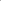 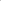 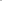 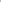 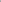 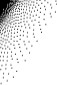 —modernizace Příloha č.2: Návrh kupní smlouvy - Cenová nabídka a technická specifikaceCenová nabídka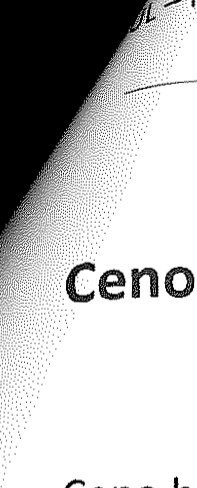 Cena bez DPH: 1 290 101 Kč Sazba DPH: 21% DPH: 270 921,21 KčCena celkem včetně DPH: 1 561 022,21 KčNabídková cena je stanovena jako nejvýše přípustná a obsahující veškeré náklady společnosti AUTOCONT a.s. nutné pro plnění předmetu veřejné zakázky v místě plnění.	AUTOCOi	31.datového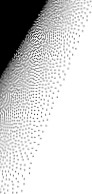 	zrnodernizace 	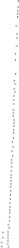 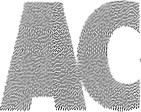 ZO złnjLdatového centra 	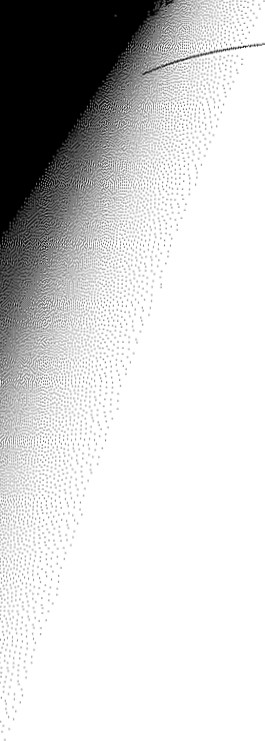 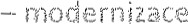 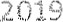 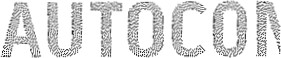 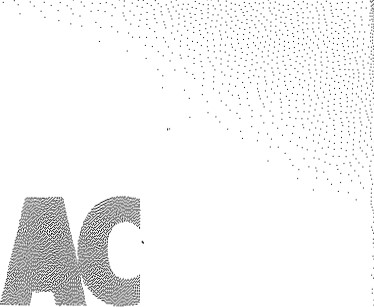 ZUUL — rnodernizat.•e datové}fttr, 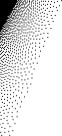 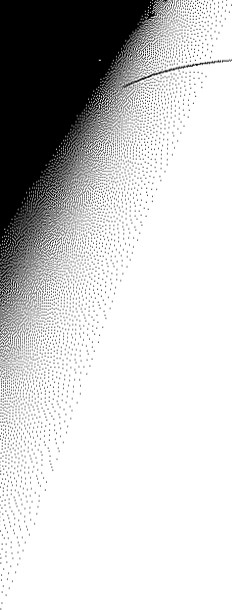 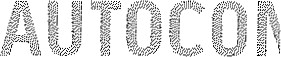 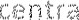 	ZljUL modernizace datového centra 	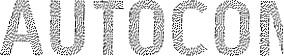 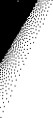 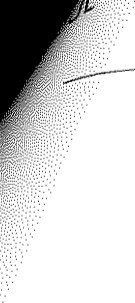 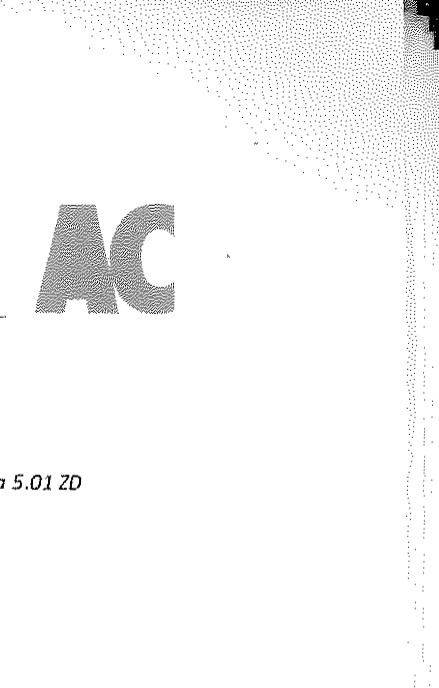 L— 	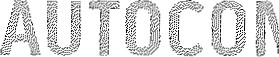 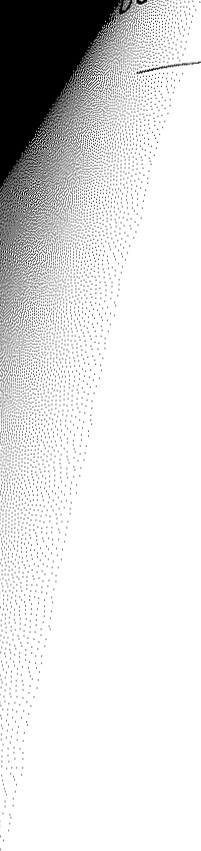 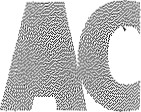 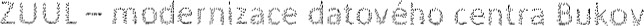 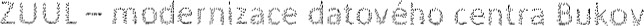 Sériovå nebo USB konzolovå linkaCLISSHv2SNMP9	Monitoring a språva	RMONDual flash imagePodpora zrcadleni portü (SPAN)NTPPoapora managementu pies IPv4 i IPv6 pec IC e parametrv•,AnoAnoAnoAnoAno Ano AnoAnoAno8 Aruba 2530 24G Switch + 4 	(56 Gb/s)	8 	1 (5b RJ45 + 16b 	(nesdilené), mine 55 Gb/s	10 Porty a propustnost	5 vs Aruba 2530 48G Switch +4 SFP (104 Gb/s)	5 kusü 48x 1 (3B RJ45 4x 16b 	(nesdiiené), min. 100 Gb/s1 ks Aruba 2530 8G Switch +2 SFP (20 Gb/s)Gb/sDne:	19.112019 Zpracoval: Jan Hatiapatka	ZULII-— modernizace datového  2019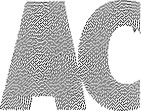 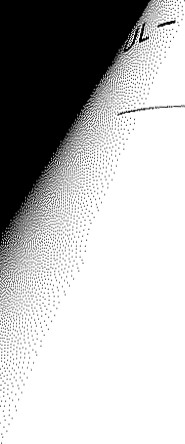 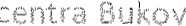 	Dne:	19.112019Zpracoval:Jan Hatlapatka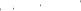 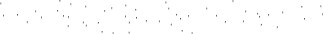 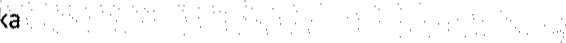 AUTOCC,nPLNÁ MOC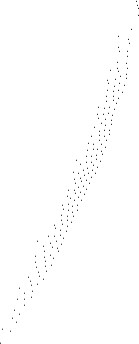 Zmocnitel:	AUTOCONT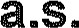 Ostrava - Moravská Ostrava, Hornopolní 3322/34, psö 702 OO IC: 04308697 zapsaný v obchodním rejstříku vedeném Krajským soudem v Ostravě, oddíl B, vložka 11012 zastoupená Martinem Stejskalem, členem představenstva, třída A a Ondřejem Matuštíkem, členem představenstva, třída BZmocněnec:	Zdeněk Chobot funkce: ředitel regionálního centrar.č.: 660320/0824 trvale bytem: Mezirolí 1 17, 362 25 Nová RoleZmocnitel uděluje tímto zmocněnci plnou moc k tomu, aby: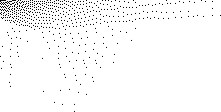 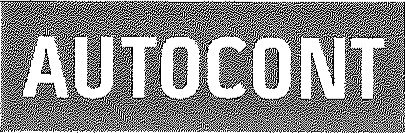 Za zmocnitele jednal se Zdravotním Ústavem se sídlem v Ústí nad Labem, IČ:71009361 pro zakázku:„ZUUL — modernizace datového centra Bukov 2019" číslo smlouvy o dílo: RCZ-2019-ZI 1 1 . Včetně podpisu kupní smlouvy,Tato plná moc se uděluje na období ode dne jejího vystavení do 30. března 2020.Zmocnitel je oprávněn tuto plnou moc kdykoli písemně odvolat.V Praze dne 28.11.2019.	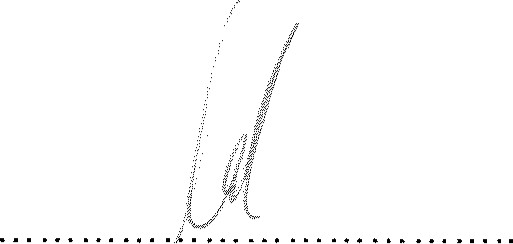 AUTOCONT a.s.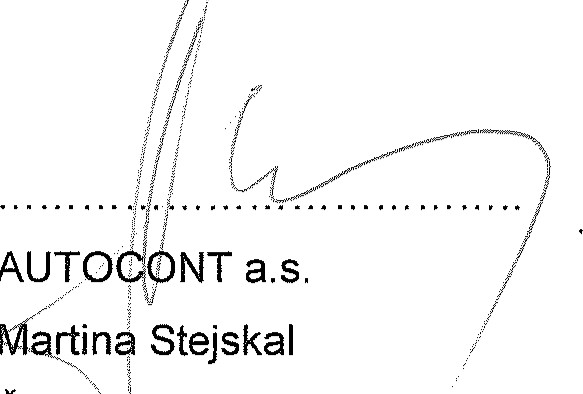 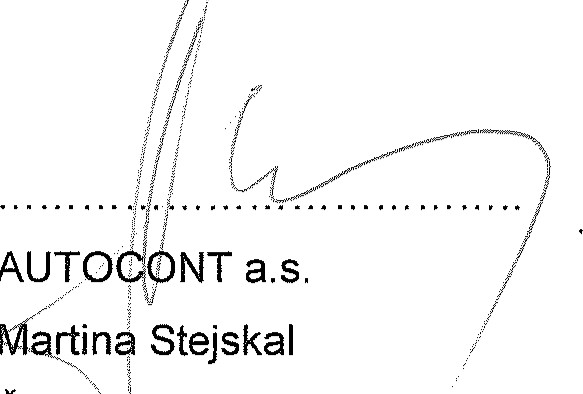 Ondřej Matuštík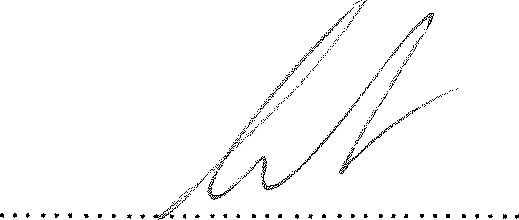 Sídlo:Moskevská 1531/15, 400 01 Ústí nad LabemJednající:Ing. Pavel Bernáth, ředitelIng. Josef Staněk, vedoucí oddělení MTZbank. spojení:ČNB, pobočka IJNL 	číslo účtu:…………………………71009361	DIČ:CZ71009361AUTOCONT a.s.Sídlo:Hornopolní 3322/34, 702 00 OstravaObchodní divize:divize MMJednající:Ing. Zdeněk Chobot, ředitel regionálního centra Na základě plné moci.Bankovní spojení:Česká spořitelna a.s.	číslo účtu:	…………………….04308697	DIČ:	CZ04308697spisová značka OR:B 11012 vedená u Krajského soudu v Ostravěže z hlediska prevence trestní odpovědnosti právnických osob učinila a bude činit16.4.Text těchto Všeobecných podmínek je odběrateli zpřístupněn nejpozději s dodávkouco po ní lze spravedlivě požadovat, zejm. přijala Etický kodex a zásady Complianceodběratelem objednaného předmětu plnění. Za zpřístupnění Všeobecných•rogramu.podmínek se považuje i jejich uveřejnění na webových stránkách dodavatele.porušení tohoto článku 15. bude považováno za podstatné porušení Smlouvy. PorušeníOdběratel je srozuměn s tím, že závazkový vztah vznikající při poskytování výšetohoto ustanovení zakládá právo druhé smluvní strany Smlouvy ukončit Smlouvu bezuvedených plnění a založený okamžikem akceptace odběratelem vystavenévýpovědní lhůty či na základě 30denní výpovědní lhůty (dle jejího výhradního uvážení).objednávky dodavatelem se řídí těmito Všeobecnými podmínkami.16. Obecná ustanovení16.5.Účastníci tohoto závaz\ového vztahu sjednávají, že oznámení a jiné písemnosti16.1. Dodavatel je oprávněn odstoupit od tohoto závazkového vztahu v případě, žebudou považovány za doručené též dnem, kdy odesílající strana obdrží řádněodběratel je v prodlení s úhradou finančních částek dle těchto Všeobecnýchadresovanou písemnost vrácenou poštovní službou jako nedoručitelnou nebopodmínek po dobu delší než 14 dní, Dodavatel je dále oprávněn realizovat výhradu16.6.adresátem odmítnutou.Na právní jednání a právní vztahy vzniklé před 1. 4, 2019 se vztahuji obchodnívlastnictví dle těchto Všeobecných podmínek.podmínky, které platily mezi účastníky v době jejich vzniku.16.2. Nastane-li situace předpokládaná v předchozím článku, jsou účastníci tohoto16.7.Tyto Všeobecné podmínky nabývají platnosti a účinnosti dne 1. 4. 2019 a nahrazujízávazkového vztahu povinni vrátit si vše, co si na jeho základě poskytli, a tov plném rozsahu Všeobecné obchodní podminky společnosti AUTOCONT a.s. zenejpozději ve lhůtě do 10 dnů ode dne doručení písemného rozhodnutí o odstoupení,dne 21.11.2018. Tyto Všeobecné podmínky jsou ode dne jejich vyhlášeníresp. rozhodnutí o realizaci výhrady vlastnického práva.16.3. Práva a povinnosti vyplývající z tohoto závazkového vztahu se řídí českým právnímuveřejněny na Internetu, v katalozích firmy a jsou zveřejněny též ve všechK obchodních provozovnách AUTOCONT a.s.Minimální zadavatelem požadované technické parametry virtualizačních serverů (Z ks)Servery;Dodavatelem nabízená hodnotaDodavatelem nabízená hodnota110,-varianta rack, pro přístup ke všem komponentám serveru neni nutné nářadí,barevné značené hot-plug vnitřní komponentyDELL PowerEd e 640Ano, IUAncuprovedení rack Není potřeba näiacliAno2356710,-varianta rack, pro přístup ke všem komponentám serveru neni nutné nářadí,barevné značené hot-plug vnitřní komponentyDELL PowerEd e 640Ano, IUAncuprovedení rack Není potřeba näiacliAno2356710,-varianta rack, pro přístup ke všem komponentám serveru neni nutné nářadí,barevné značené hot-plug vnitřní komponentyDELL PowerEd e 640Ano, IUAncuprovedení rack Není potřeba näiacliAno23567- procesor min. 2x 8 jader, výkon systému dle https://www.spec.org/ min. 672 bodůpaméť min. 256 GB RAM ECC, min. 2600 MT/E„ rozšiřitelnost min na 768 GB bez mody!ü min. 2x 200 GB SSD, rozhraní SAS 12Gb (SATA není přípustné) pro hypervizor nebo OS, trvaniivost DWPD (počet přeplsü plné kapacitymin. 6 volných pozic pro rozšiřující disky, všechny aktivní, připojené k RAIDMinimální vlastnosti řadiče:Ano, 	Xeon*' Silver 	2, 16, 	688 bodů, 	728 bodůAno, ks 32GB 	2666MT/s 	RankAno, 2x 480GB SSD SAS Mixed use 12Gbps S12e 2.5in Hot„Plug PMS-V Drive, 3 DWPDtAnoAno, 	Xeon*' Silver 	2, 16, 	688 bodů, 	728 bodůAno, ks 32GB 	2666MT/s 	RankAno, 2x 480GB SSD SAS Mixed use 12Gbps S12e 2.5in Hot„Plug PMS-V Drive, 3 DWPDtAno910 11121314 1516typu SAS, PCI Express 3.0 kompatibilní, dvoukanálový„podpora RAID O, 1.5, 10, 50podpora 6/12Gbps technologie rozhraní disků, 12Gbps na portpodpora Online Capacity Expansion {OCE)podpora Online RAID Level Migration {RLM)podpora disků s formátem bloku 512n/512e/4Kn podpora S,M.A.R.T.podpora globálního i dedikovaného q hoľ-spare'Ano, SAS 12Gbps I-IBA External Controller, LP AdapterAnoAnoAno AnoAnoAnoAno, SAS 12Gbps I-IBA External Controller, LP AdapterAnoAnoAno AnoAnoAnoOstatni požadované parametry:17181920 2122232425262728293031323334353637min. 3x externi USB, z toho min. 2x USB 3.0min. 2x VGA portAnoAno17181920 2122232425262728293031323334353637sériový portstavové LED na čelním panelu (disky, teplota, napájení, paměť, PCIe)Redundantní napájecí zdroje, max 750WAnoAno (LCD Bezel)17181920 2122232425262728293031323334353637sériový portstavové LED na čelním panelu (disky, teplota, napájení, paměť, PCIe)Redundantní napájecí zdroje, max 750WAnoAno17181920 2122232425262728293031323334353637min, 3x pae x16 slot Gen3, každý min. 75Wmin. 2x 10Gbe SFP+ +2x IGbit onboard (karta nezabirá externírozhrani s podporu virtualizace (VMware NetQueue, MicrosoftVMAIÍCSI offload, VLAN, JurnŽĽpaketůMin 2 porty SAS 12Gbps pro připojeni stávajícího externího diskového pole DELLľM PowerVault”' MD342012G SAS, 2U-24Ano17181920 2122232425262728293031323334353637min, 3x pae x16 slot Gen3, každý min. 75Wmin. 2x 10Gbe SFP+ +2x IGbit onboard (karta nezabirá externírozhrani s podporu virtualizace (VMware NetQueue, MicrosoftVMAIÍCSI offload, VLAN, JurnŽĽpaketůMin 2 porty SAS 12Gbps pro připojeni stávajícího externího diskového pole DELLľM PowerVault”' MD342012G SAS, 2U-24AnoAno17181920 2122232425262728293031323334353637Podpora Microsoft Windows Servere' 2012R2, 2016, 2019 a dodávaného HyĽryisoruintegrovaný servisní modul, dedikovaný management Ethernet s možnosti samostatného přístupu po management síti, možnost vzdálené klávesnice, myši a obrazovky bez nutnosti běhu OS, možnost zapínat a vypínat server, možnost bootovánĺwebové rozhraní HTML5 možnost správy více serverů jedné konzole ( I-to-many) bez nutnosti instalace dalších softwarových nástroĹQautomatický update z rtp serveru výrobce hardwareAno17181920 2122232425262728293031323334353637Podpora Microsoft Windows Servere' 2012R2, 2016, 2019 a dodávaného HyĽryisoruintegrovaný servisní modul, dedikovaný management Ethernet s možnosti samostatného přístupu po management síti, možnost vzdálené klávesnice, myši a obrazovky bez nutnosti běhu OS, možnost zapínat a vypínat server, možnost bootovánĺwebové rozhraní HTML5 možnost správy více serverů jedné konzole ( I-to-many) bez nutnosti instalace dalších softwarových nástroĹQautomatický update z rtp serveru výrobce hardwareAno17181920 2122232425262728293031323334353637Podpora Microsoft Windows Servere' 2012R2, 2016, 2019 a dodávaného HyĽryisoruintegrovaný servisní modul, dedikovaný management Ethernet s možnosti samostatného přístupu po management síti, možnost vzdálené klávesnice, myši a obrazovky bez nutnosti běhu OS, možnost zapínat a vypínat server, možnost bootovánĺwebové rozhraní HTML5 možnost správy více serverů jedné konzole ( I-to-many) bez nutnosti instalace dalších softwarových nástroĹQautomatický update z rtp serveru výrobce hardwareAnoAnoAnoAno (7 let ProSupport and Next Business Day Onsite Service)17181920 2122232425262728293031323334353637záruka min. 7 let, servisní zásah následující pracovní denoprava v místě instalace serveru,Ano (ProSupport and Next Business Day Onslte Service)17181920 2122232425262728293031323334353637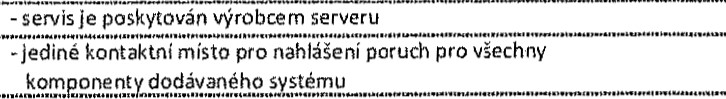 - možnost staženi ovladačů a management software na webových stránkách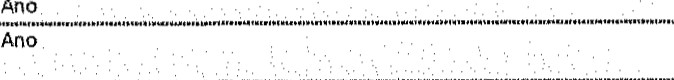 17181920 2122232425262728293031323334353637- možnost staženi ovladačů a management software na webových stránkách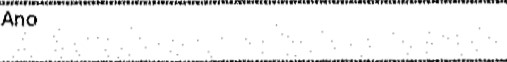 17181920 2122232425262728293031323334353637- zdarma aktualizace firmware min. po dobu platné podpory - možnost automatického generováni servisního incidentu přímo u v • robce hardware.Ano Ano		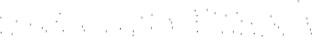 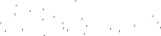 Minimální zadavatelem požadované technické parametry provirtualizaci serverůDodavatelem nabízená hodnota1234678SW pro serverovou virtualizaci pro nabízené servery včetně Žerávu nabízený software musí podporovat vysokou dostupnost (HA — high availabiiit!ž virtuálních serverů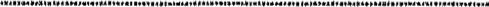 podpora operačních systémů Windows a Linux ve virtuálních serverech integrovaná replikace virtuálních server!lako součást hypervizoru-automatická instalace aktualizaci/patchů hypervizorů v clusteru (obsluha spustí aktualizaci clusteru, aktualizace jednotlivých uzlůclusE2EbĽEutomatickyÄMEdu virtuá!nich serverů)-záruka na software 24 měsíců včetně opravných verzí zajištění podpory od výrobce min. na 60 měsíců (podpora ze strany' robce .ukončena dříve ne? za 5 kompatibilita se stávajícím zálohovacím řešením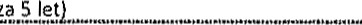 Veeam Backu & Re lication licence ro Hy er-V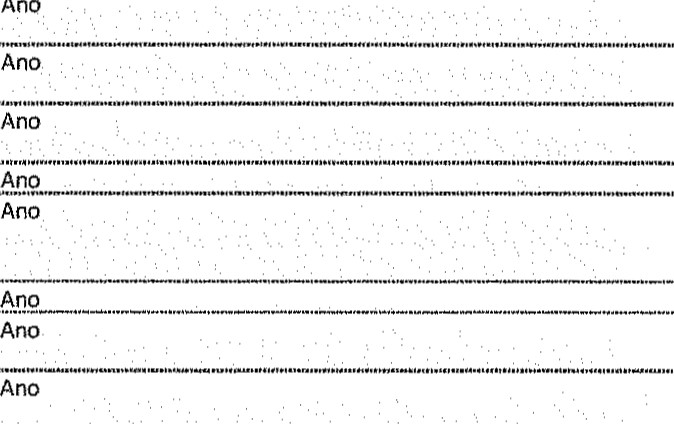 1234678SW pro serverovou virtualizaci pro nabízené servery včetně Žerávu nabízený software musí podporovat vysokou dostupnost (HA — high availabiiit!ž virtuálních serverůpodpora operačních systémů Windows a Linux ve virtuálních serverech integrovaná replikace virtuálních server!lako součást hypervizoru-automatická instalace aktualizaci/patchů hypervizorů v clusteru (obsluha spustí aktualizaci clusteru, aktualizace jednotlivých uzlůclusE2EbĽEutomatickyÄMEdu virtuá!nich serverů)-záruka na software 24 měsíců včetně opravných verzí zajištění podpory od výrobce min. na 60 měsíců (podpora ze strany' robce .ukončena dříve ne? za 5 kompatibilita se stávajícím zálohovacím řešenímVeeam Backu & Re lication licence ro Hy er-V1234678SW pro serverovou virtualizaci pro nabízené servery včetně Žerávu nabízený software musí podporovat vysokou dostupnost (HA — high availabiiit!ž virtuálních serverůpodpora operačních systémů Windows a Linux ve virtuálních serverech integrovaná replikace virtuálních server!lako součást hypervizoru-automatická instalace aktualizaci/patchů hypervizorů v clusteru (obsluha spustí aktualizaci clusteru, aktualizace jednotlivých uzlůclusE2EbĽEutomatickyÄMEdu virtuá!nich serverů)-záruka na software 24 měsíců včetně opravných verzí zajištění podpory od výrobce min. na 60 měsíců (podpora ze strany' robce .ukončena dříve ne? za 5 kompatibilita se stávajícím zálohovacím řešenímVeeam Backu & Re lication licence ro Hy er-V1234678SW pro serverovou virtualizaci pro nabízené servery včetně Žerávu nabízený software musí podporovat vysokou dostupnost (HA — high availabiiit!ž virtuálních serverůpodpora operačních systémů Windows a Linux ve virtuálních serverech integrovaná replikace virtuálních server!lako součást hypervizoru-automatická instalace aktualizaci/patchů hypervizorů v clusteru (obsluha spustí aktualizaci clusteru, aktualizace jednotlivých uzlůclusE2EbĽEutomatickyÄMEdu virtuá!nich serverů)-záruka na software 24 měsíců včetně opravných verzí zajištění podpory od výrobce min. na 60 měsíců (podpora ze strany' robce .ukončena dříve ne? za 5 kompatibilita se stávajícím zálohovacím řešenímVeeam Backu & Re lication licence ro Hy er-VMinimální zadavatelem požadované technické parametry proserverové o eračnís stémDodavatelem nabízená hodnota123452x licence pro serverový operační systém Windows Server 2019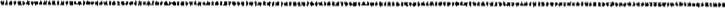 určeno pro provoz aplikací, které jsou kompatibilni s platformou Windows Server, jedná se o rozšíření aktuálně provozované Windows Server infrastruktury žadatele, kdy za účelem přenositelnosti a udrženi technologicky jednotného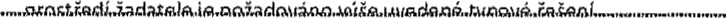 licence umožni instalaci a provoz neomezeného počtu virtuátnich windowsových serverových OS pro 2 procesory s 8 jádryzáruka 24 měsíců včetně nároku na opravné verzezajištění podpory od výrobce min. na 60 měsíců let (podpora ze strany výrobce nebude ukončena dříve než za 5 let)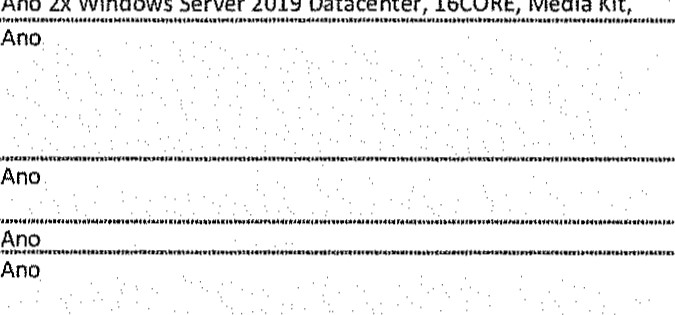 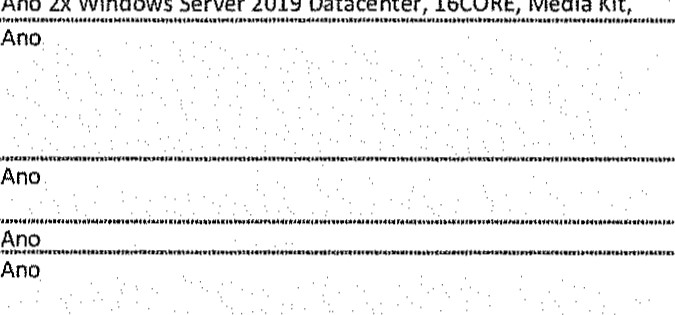 123452x licence pro serverový operační systém Windows Server 2019určeno pro provoz aplikací, které jsou kompatibilni s platformou Windows Server, jedná se o rozšíření aktuálně provozované Windows Server infrastruktury žadatele, kdy za účelem přenositelnosti a udrženi technologicky jednotnéholicence umožni instalaci a provoz neomezeného počtu virtuátnich windowsových serverových OS pro 2 procesory s 8 jádryzáruka 24 měsíců včetně nároku na opravné verzezajištění podpory od výrobce min. na 60 měsíců let (podpora ze strany výrobce nebude ukončena dříve než za 5 let)Minimální zadavatelem požadované technické parametry ro klientské řístu ové licenceDodavatelem nabízená hodnota1234500x přistupové Dcence pro nabizené serverové operačni systémy, vázané na uživatele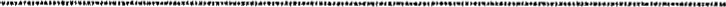 klientské licence pro nabízené operační systémy umožňující využívat virtualizované aplikace publikované z nabízených serverových operačních słstémů pro 20 uživatelů.záruka 24 měsíců včetně nároku na opravné verze zajištění podpory Od výrobce min. na 60 měsíců (podpora ze strany výrobce nebude ukončena dříve než za S let)Ano, 500 ks Windows Server 2019/2016 User CALs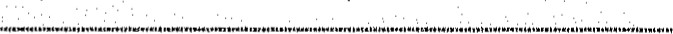 Ano, 20 ks Windows Server 2019/2016 Remote Desktop Services,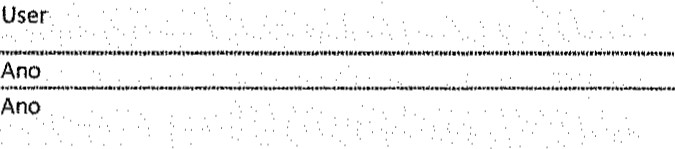 1234500x přistupové Dcence pro nabizené serverové operačni systémy, vázané na uživateleklientské licence pro nabízené operační systémy umožňující využívat virtualizované aplikace publikované z nabízených serverových operačních słstémů pro 20 uživatelů.záruka 24 měsíců včetně nároku na opravné verze zajištění podpory Od výrobce min. na 60 měsíců (podpora ze strany výrobce nebude ukončena dříve než za S let)Ano, 500 ks Windows Server 2019/2016 User CALsAno, 20 ks Windows Server 2019/2016 Remote Desktop Services,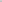 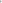 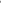 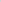 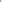 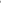 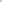 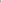 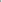 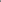 Minimální zadavatelem požadované technické parametry switchů (14 ks) - všechny nabízené switche musí být stejné modelové řady a výrobceMinimální zadavatelem požadované technické parametry switchů (14 ks) - všechny nabízené switche musí být stejné modelové řady a výrobce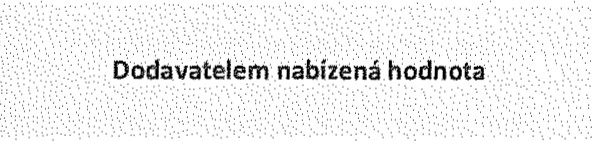 Společné parametry:Společné parametry:Společné parametry:IZákladní parametryL2 přepínač v rackovém provedení max. IU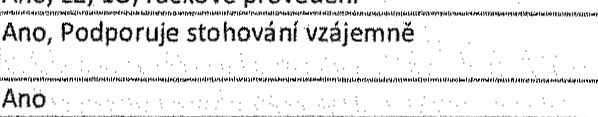 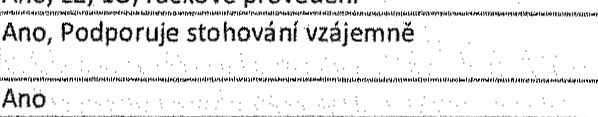 2Stohovánípodpora stohování pro jednotný management (přepínače musí stohovatelné vzájemně)3Propustnostneblokovaná architektura4Agregace portúpodpora LACP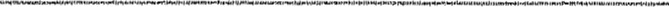 IPv4 a IPv6 dualstacl( včetně podpory ACL a QOS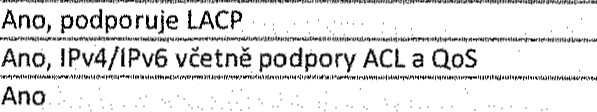 5Dualstackpodpora LACPIPv4 a IPv6 dualstacl( včetně podpory ACL a QOS6VLANVIAN 802.1Q, MAC i protocol based7Ověřováni uživatehfr a zařízenípodpora 802. IXAno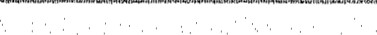 8Bezpečnosto pora oc ranv pro I za ceru roa cas mu łcas unłcas storm control) nastavitelná na procentuální rychlost portu a množství paketů za vteřinu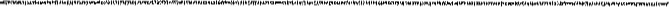 Root guard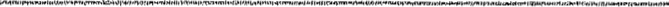 BPDU guard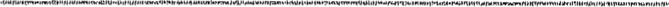 Podpora zařazování do VLAN na základě 802.1X ověření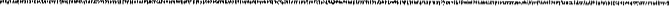 Podpora mac-based ověřování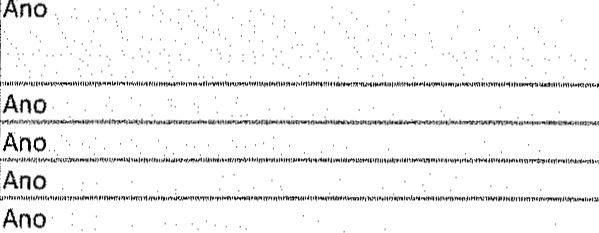 8BezpečnostPodpora IPv4 a IPv6 ACL per port a per VLAN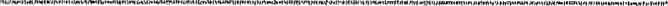 Podpora RADIUS a TACACS+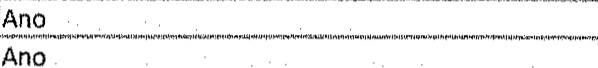 Minimální zadavatelem požadované technické parametry pro WiFi přístupové body (16 ks)Dodavatelem nabízená hodnota123 4 s678kompatibilní se stávající WiFi postavenou na technologii UBIQUITI. AP jsou centrálně řízeny pomocí IJniFi Network Controllerfrekvence [GHz] 2.4 5min. ix 10/100/1000Mbps LANpočet vestavěných antén min 3 podpora IPv6 transparentní (režim bridge)POE vstupnípřenosová rychlost WiFi - 2.4GHz min. 450 Mb/s - přenosová rychlost WiFi - 5GHz min. 860 Mb/sAnoAno, 2,4G / 5GAno, IO/iOOŽIOOOMbps123 4 s678kompatibilní se stávající WiFi postavenou na technologii UBIQUITI. AP jsou centrálně řízeny pomocí IJniFi Network Controllerfrekvence [GHz] 2.4 5min. ix 10/100/1000Mbps LANpočet vestavěných antén min 3 podpora IPv6 transparentní (režim bridge)POE vstupnípřenosová rychlost WiFi - 2.4GHz min. 450 Mb/s - přenosová rychlost WiFi - 5GHz min. 860 Mb/sAno, 3 vestavěnaé antény123 4 s678kompatibilní se stávající WiFi postavenou na technologii UBIQUITI. AP jsou centrálně řízeny pomocí IJniFi Network Controllerfrekvence [GHz] 2.4 5min. ix 10/100/1000Mbps LANpočet vestavěných antén min 3 podpora IPv6 transparentní (režim bridge)POE vstupnípřenosová rychlost WiFi - 2.4GHz min. 450 Mb/s - přenosová rychlost WiFi - 5GHz min. 860 Mb/sAno, Podpora IPv6 Transparentní (režim bridge)Ano123 4 s678kompatibilní se stávající WiFi postavenou na technologii UBIQUITI. AP jsou centrálně řízeny pomocí IJniFi Network Controllerfrekvence [GHz] 2.4 5min. ix 10/100/1000Mbps LANpočet vestavěných antén min 3 podpora IPv6 transparentní (režim bridge)POE vstupnípřenosová rychlost WiFi - 2.4GHz min. 450 Mb/s - přenosová rychlost WiFi - 5GHz min. 860 Mb/sAno, Podpora IPv6 Transparentní (režim bridge)Ano123 4 s678kompatibilní se stávající WiFi postavenou na technologii UBIQUITI. AP jsou centrálně řízeny pomocí IJniFi Network Controllerfrekvence [GHz] 2.4 5min. ix 10/100/1000Mbps LANpočet vestavěných antén min 3 podpora IPv6 transparentní (režim bridge)POE vstupnípřenosová rychlost WiFi - 2.4GHz min. 450 Mb/s - přenosová rychlost WiFi - 5GHz min. 860 Mb/sAno, 2.4GHz [Mb/sl: 450 Ano, 5GHz [Mb/sl: 8669roaming anošifrování WEP, WPA-PSK, WPA-Enterprise (WPA/WPA2, TKIP/AES)typ antény vestavěnáWifi standardy 802,11a, 802. Ilb, 802.11a, 802.11g-zisk antény min 3 dBPOE injektor je součásti u každého APAnoAno, šifrování WEP, WPA-PSK, WPA-EnterpriseAnoAno, 802.11ac, 802.11n, 802.11a, 802.11b/gAno, 3 dBiAno1011roaming anošifrování WEP, WPA-PSK, WPA-Enterprise (WPA/WPA2, TKIP/AES)typ antény vestavěnáWifi standardy 802,11a, 802. Ilb, 802.11a, 802.11g-zisk antény min 3 dBPOE injektor je součásti u každého APAnoAno, šifrování WEP, WPA-PSK, WPA-EnterpriseAnoAno, 802.11ac, 802.11n, 802.11a, 802.11b/gAno, 3 dBiAno121314roaming anošifrování WEP, WPA-PSK, WPA-Enterprise (WPA/WPA2, TKIP/AES)typ antény vestavěnáWifi standardy 802,11a, 802. Ilb, 802.11a, 802.11g-zisk antény min 3 dBPOE injektor je součásti u každého APAnoAno, šifrování WEP, WPA-PSK, WPA-EnterpriseAnoAno, 802.11ac, 802.11n, 802.11a, 802.11b/gAno, 3 dBiAnoČlen Představenstva, třída APlnou moc přijímámV Karlových Varech dne: 28.112019den představenstva, třída BZdeněk ChobotŘeditel regionálního centraAUTOCONT a.s., 'Ö: 04308697, DIČ: CZ04308697www.autoc.ont.czHornopolní 3322/34, 702 OO Ostrava, Tel.: +420 910 971 1 1 1www.autocont.sk